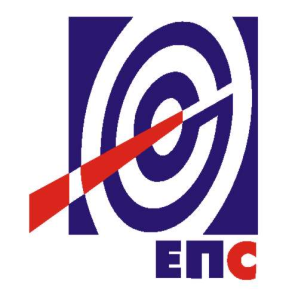 НАРУЧИЛАЦЈАВНО ПРЕДУЗЕЋЕ„ЕЛЕКТРОПРИВРЕДА СРБИЈЕ“БЕОГРАДУЛИЦА ЦАРИЦЕ МИЛИЦЕ БРОЈ 2КОНКУРСНА ДОКУМЕНТАЦИЈАЈАВНА НАБАВКА УСЛУГА израдe: „ПРЕТХОДНА СТУДИЈА ОПРАВДАНОСТИ СА ГЕНЕРАЛНИМ ПРОЈЕКТОМ ИЗГРАДЊЕ СОЛАРНЕ ЕЛЕКТРАНЕ НА ПРОСТОРУ СРЕДЊЕГ КОСТОЛАЧКОГ ОСТРВА“- У ОТВОРЕНОМ ПОСТУПКУ -ЈАВНА НАБАВКА 17/15/ДОИЕ(заведено у ЈП ЕПС број 12.01.-1785/12-15 од 05.08.2015. године)Београд,  август 2015. годинеНа основу чл. 32. и 61. Закона о јавним набавкама („Сл. гласник РС” бр. 124/2012 и 14/15, у даљем тексту: Закон или ЗЈН), чл. 2. Правилника о обавезним елементима конкурсне документације у поступцима јавних набавки и начину доказивања испуњености услова („Сл. гласник РС” бр. 29/2013), Одлуке о покретању поступка јавне набавке број 1785/2-15 од 28.04.2015. године и  Решења о образовању комисије за јавну набавку број 1785/3-15 од 28.04.2015. године, припремљена је:КОНКУРСНА ДОКУМЕНТАЦИЈАу отвореном поступку за јавну набавку услуге израде Студије„Претходна студија оправданости са генералним пројектом изградње соларне електране на простору средњег костолачког острва “17/15/ДОИЕКонкурсна документација садржи:ДЕО 1.          ОПШТИ ПОДАЦИ О ЈАВНОЈ НАБАВЦИЈавно предузеће „Електропривреда Србије“ Београд, Улица царице Милице  број 2, 11000 Београд (у даљем тексту: Наручилац), интернет страница  наручиоца www.eps.rs Предметна јавна набавка се спроводи у отвореном поступку, у складу са Законом и подзаконским актима којима се уређују јавне набавке.Предмет ове јавне набавке, број 17/15/ДОИЕ, су услуге израде „Предходна студија оправданости са генералним пројектом изградње соларне електране на простору средњег костолачког острва“Резервисана набавка: неЕлектронска лицитација: неПоступак  јавне набавке се спроводи ради закључења уговора о јавној      набавци.Лице за контакт: Марко Вујаковић, e-mail: marko.vujakovic@eps.rs ДЕО 2.           ПОДАЦИ О ПРЕДМЕТУ ЈАВНЕ НАБАВКЕОпис предмета јавне набавке број 17/15/ДОИЕ су услуге израде „Предходна студија оправданости са генералним пројектом изградње соларне електране на простору средњег костолачког острва“Назив и ознака из општег речника набавке: Научно истраживачки рад, ознака 71351700-0.Јавна набавка није обликована по партијама.Подаци о оквирном споразуму: немаДЕО 3.        ВРСТА, ТЕХНИЧКЕ КАРАКТЕРИСТИКЕ, КВАЛИТЕТ, КОЛИЧИНА И  ОПИС УСЛУГА, НАЧИН СПРОВОЂЕЊА КОНТРОЛЕ И ОБЕЗБЕЂИВАЊА ГАРАНЦИЈЕ КВАЛИТЕТА, РОК ИЗВРШЕЊА, МЕСТО ИЗВРШЕЊА, ЕВЕНТУАЛНЕ ДОДАТНЕ УСЛУГЕ И СЛ.Предмет набавке је услуга израде студије: „ПРЕТХОДНА СТУДИЈА ОПРАВДАНОСТИ СА ГЕНЕРАЛНИМ ПРОЈЕКТОМ ИЗГРАДЊЕ СОЛАРНЕ ЕЛЕКТРАНЕ НА ПРОСТОРУ СРЕДЊЕГ КОСТОЛАЧКОГ ОСТРВА“Пројектни задатакза израду „ Претходна студијa оправданости са Генералним пројектом изградње соларне електране на депониjи пепела Средњем костолачком острвуо (СКО)“I	ОПШТИ ПОДАЦИ	Предмет пројекта: Преттходна инвестиционотехничка документација за изградњу фотонапонске електране могуће максималне инсталисане снаге 	Локација (Границе пројекта):Депонија пепела и шљаке из ТЕ Костолац А и ТЕ Костолац Б на простору Средњег костолачког острвао (СКО). Координате  површине депоније, потенцијалне соларне електарне:II	ОБИМ   УСЛУГАПредметна документација мора да буде обрађена кроз следећа документе: Генерални пројекат изградње соларне електране на СКО са максимално могућом инсталисаном снагомПретходна студија оправданости изградње соларне електране на СКО могуће максималне снаге Идејно решење за изградњу соларне електране на СКО могуће максималне снаге за потребе прибављања Локацијских услова (за усвојено решење из Генералног пројекта)Пројекат геотехничких истраживања на локацији СКО за соларну  електрану, (допуна радова изведених геотехничких истраживања за потребе ремедијације СКО)У оквиру услуге потребно је припремити захтеве са потребним прилозима за прибављање услова и мишљења за израду техничке документације за ниво генералног пројекта.III	УВОДОдлагање пепела из термопостројења ПД ТЕ-КО Костолац на простору СКО је у завршној фази. Последња активна касета на којој се одлаже пепео из ТЕ „Костолац А“ је касета Ц у југозападном делу депоније, док је одлагање пепела на преосталим  касетама А и Б обустављено 2010. године. Очекује се да се у 2015. години потпуно обустави одлагање пепела на простору СКО. Тиме би пренамена простора затворене депоније пепела СКО била оправдана уз претходну обавезу њене трајне санације и ремедијације.    Због више акцидентних ситуација на депонији пепела, последњи у низу акцидентa из 2011. године, када је дошло до пуцања бране депоније и истакања пепела у реку Дунав, током 2014. године започета је израда инвестиционе документације за санацију и ремедијацију целе депоније пепела, што је уједно и обавеза Електропривреде Србије по налогу добијеног од стране Министарства надлежног за заштиту животне средине. У циљу санације и ремедијације депоније СКО, током 2014. године су изведени и одговарајући геотехнички истражни радови, чији ће резултати бити укључени у будуће техничко решење санације и ремедијациjе овог простора. Сви ови радови уједно треба да послуже и као предуслов идеји о могућности изградње обновљивих извора енергије на овом простору. Тиме би Електропривреда Србије допринела да Република Србија свој енергетски биланс усагласи са препорукама Европске уније, да до 2018. године обезбеди учешће обновљивих видова енергије у укупној финалној потрошњи енергије од 27%.На основу добијених мишљења, које је Електропривреда Србије затражила од надлежних организација изградња соларне електране је реално и могуће оствариво решење искоришћења простора депоније пепела СКО, по потпуном престанку одлагања пепела. Површина депоније пепела је око 270 ha, и ово је уједно потенцијална површина на којој би по ремедијацији депоније било могуће изградити соларну електрану. Овим Пројектом би се створили услови за коришћење уредбе о мерама подстицаја за производњу електричне енергије коришћењем обновљивих извора.  Ова Студија треба да сагледа, анализира све релевантне услове и предложи најцелисходније решење за изградњу соларне електране са максимално искористивом снагом. IV	СМЕРНИЦЕ ЗА ИЗРАДУ ДОКУМЕНТАЦИЈЕПредметну документацију треба урадити сагласно важећем Закону о планирању и изградњи (закључно са изменама и допунама објављеним у Сл. гласнику РС, бр. 132/14 и 145/14), Правилником о садржини, начину и поступку израде и начин вршења контроле техничке документације према класи и намени објеката („Сл. гласник РС“ бр.23/15). Посебну пажњу треба дати анализирању следећих поглавља:Анализа потенцијалности простора СКО у коришћењу сунчеве енергијеГенерални пројекат: Израда варијантних решења изградње соларне електране на простору СКОИзрада Пројекта геотехничких истраживања за предложену варијанту соларне електране (за потребе Идејног пројекта)Претходна студија оправданости изградње соларне електране по варијантамаУ оквиру израде варијантних решења изградње соларне електране на простору СКО неопходно је анализирати:Техничко – технолошку концепцију,Могуће варијанте просторних и техничких решења са становишта уклапања у просторИнжењерко-геолошким и геотехничким карактеристикама терена са аспекта генералне концепције изградњеЕлектротехнички део који обавезно обухвата и прикључење соларне електране СКО на електроенергетску мрежуМашински деоАнализу утицаја на животну срединуЗаштиту природних у културних добараФункционалност и оправданост решењаПри изради Генералног пројекта као претходне радове треба узети у обзир: Геотехнички елаборат о резултатима изведених истраживања за потребе ремедијације СКО; Студију ремедијације СКО (Рударски институт Земун 2015. година); Студију ремедијације одлагалишта пепела ЕПС-а (Енергопројект-Хидроинжењеринг 2013. година).Предметном документацијом се мора размотрити и предложити концепт техничког решења соларне електране, на основу кога треба урадити Идејно решење за потребе прибављања локацијских услова.V	ЦИЉ ИЗРАДЕ ДОКУМЕНТАЦИЈЕЦиљ израде предметне документације је:•	Дефинисање услова за израду Идејног пројекта соларне електране на простору Средњег костолачког острва максимално могуће снаге  Дефинисање динамичког плана израде техничке документације и изградње соларне електране по фазама, како би се добила максимална снага соларне електране и при томе искористила што већа површина одлагалишта пепела од око 270 ha.•	Дефинисање очекиваних трошкова за набавку опреме и уређаја, извођење инсталатерских радова на изградњи соларне електране и радова на функционалним испитивањима изграђене електране•	Обезбеђење предуслова за прибављање Локацијских услова за изградњу соларне електране на СКО VI	САДРЖАЈ ДОКУМЕНТАЦИЈЕОбим и садржај предметне документације треба да буде у складу са важећим Законом о планирању и изградњи (закључно са изменама и допунама објављеним у Сл. гласнику РС, бр. 132/14 и 145/14), Правилником о садржини, начину и поступку израде и начин вршења контроле техничке документације према класи и намени објеката („Сл. гласник РС“ бр. 23/15), Правилником о начину израде и садржини претходних радова, претходне студије оправданости и студије оправданости (Сл. Гласник РС, бр. 01/12), Законом о водама („Службени гласник Републике Србије“, бр. 30/10 и 93/12), Законом o заштити животне средине, („Службени гласник Републике Србије“ бр. 135/04, 36/09, 72/09 и 43/11), Законом о процени утицаја на животну средину („Службени гласник Републике Србије“ бр. 135/04 и 36/09), Законом о рударству и геолошким истраживањима („Службени гласник РС бр. 88/11), и Правилником о садржини пројеката геолошких истраживања и елабората о резултатима геолошких истраживања ("Службени гласник РС", бр. 51/96).VI.1. АНАЛИЗА ПОТЕНЦИЈАЛНОСТИ КОСТОЛАЧКОГ БАСЕНА И ЛОКАЛИТЕТА СКО У КОРИШЋЕЊУ СУНЧЕВЕ ЕНЕРГИЈЕ Eнергетски потенцијал Костолац у примени сунчеве енергије за производњу електричне енергијеАнализа метеоролошких и климатских параметара са главних метеоролошких станицаАнализа метеоролошких и климатских параметара измерених на подручју костолачког басена у протеклом периодуИзрада мапе сунчевог зрачења за изабрано подручје СКООцена погодности локалитета СКО, на подручју костолачког басена за примену сунчеве енергијеVI.2. ОКВИРНИ САДРЖАЈ ГЕНЕРАЛНОГ ПРОЈЕКТА 1.	Увод1.1.	Општи појмови и облици енергије1.2.	Основи сунчеве енергије1.3.	Досадашња искуства у примени сунчеве енергије1.4.	Општи принципи коришћења сунчеве енергије2.	Прописи и стандарди у области коришћења сунчеве енергије2.1. Прописи и стандарди у ЕУ у области коришћења сунчеве енергије2.2. Прописи и стандарди у Србији у области коришћења сунчеве енергије2.3. Aктуелнa регулативa ЕУ, Републике Србије у области заштите животне средине 2.4. Просторни план подручја посебне намене Костолачког угљоносног басена (Сл. гласник РС, бр. 1/13)3.	Техничко-технолошка упоредна анализа постојећих технологија и опреме у свету за производњу  електричне енергије из сунчеве енергије3.1.	Приказ постојећих технологија за производњу електричне енергије из сунчеве енергије3.2.	Технолошки параметри различитих произвођача опреме са проценом квалитета3.3.	Анализа степена искоришћења фотонапонских панела код различитих водећих светских произвођача опреме како за стационарне тако и за ротаторске системе3.4.	Упоредна анализа века трајања опреме различитих водећих светских произвођача 3.5.	Упоредна анализа трошкова одржавања опреме различитих водећих светских произвођача4.	Избор фотонапонских (соларних) система 4.1.	Избор фотонапонских система треба извршити према:•	типу технологије (монокристални, поликристални итд.)•	типу инвертора са поређењем разних технологија•	цени фотонапонских панела •	ефикасности•	гарантованој толеранцији снаге•	гарантном року•	очекиваном веку трајања фотонапонских ћелија•	могућности осигурања•	потребе за одржавањем•	доступности и могућностима замене фотонапонских ћелија•	очекивана величина града на месту уградње фотонапонских ћелија•	према количини атмосферског пражњења на одабраној локацијама4.2. Избор према производњи електричне енргије•	Прогноза годишње производње електричне енергије•	Симулација сенчења за различите годишње периоде са приказом губитака производње услед појаве сенчења4.3. 	Грађевинско – архитектонски пројекат (пројекат уређења локације и изградње потребне инфраструктуре)4.3.1.	Уређења простора у складу са функцијом будуће намене4.3.2.	Решење проблематике темељења конструкције у складу са климатским приликама, тереном предметне локације,-	Решење проблематике анкерисања конструкције- 	Изградња подлога за трансформаторске станице и инверторе- 	Изградња командне зграде – контејнера- 	Приступни путеви- 	Паркинг унутар комплекса површине- 	Постављање заштитне ограде око комплекса са улазним капијама. -	Диспозицију и димензионисање приступног (пожарног) пута за потребе колског приступа комплексу и саобраћаја унутар истог- 	Конструкција монтажног (стамбеног) контејнера за потребе смештаја особља и опреме. - 	Водоводну и канализациону инсталацију,- 	Систем снабдевања водом и каналисање атмосферских падавина- 	Изградња ревизионих шахтова- 	Изградња темеља и стубова носача светиљки и сигурносних камера- 	Систем одржавања земљишта4.3.3.	Електротехнички пројекат- 	Организациона шема електране- 	Изградњу НН постројења и трансформаторских станица- 	Изградња инсталација за заштиту од атмосферских пражњења- 	Изградња инсталација уземљења и изједначавање потенцијала- 	Изградња комуникационих чворишта - 	Избор и оптималну диспозицију трансформаторских станица- 	Избор и оптимална диспозиција инвертора- 	Избор електроенергетске инсталације-	Систем за надзор, контролу и комуникацију-	Пренапонска заштита од удара грома-	Систем даљинског праћења рада фотонапонске електране-	Инсталација мини метеоролошке станицеПовезивање соларне електране на СКО извршити на на основу услова о прикључењу које ће издати надлежни орган.4.3.4.	Термин план реализације4.3.5.	Графичка документацијаГрафичка документација треба да обухвати: Ситуациони план постројења на ажурној геодетској подлози 1: 5.000, диспозоциони план постројења 1:2.500, шему технолошког система и диспизоционе цртеже објеката са основном опремомVI.3. 	ПРОЈЕКАТ ГЕОТЕХНИЧКИХ ИСТРАЖИВАЊА ЗА СОЛАРНУ ЕЛЕКТРАНУ НА ЛОКАЦИЈИ ДЕПОНИЈЕ ПЕПЕЛА СКО 1.	УводДепонија пепела СКО представљена је некохерентним и нејасно консолидованим материјалом који је таложен као део технолошког процеса при сагореваљу угља у термоелектранама Костолац А и Б који се у овом делу Костолачког басена одвија од краја шездесетих година прошлог века па све до данашњих дана. Потенцијална површина депоније пепела на којој се планира изградња соларне  електране је око 270ha. Одлагање пепела вршено је у оквиру три касете: касета А, површине око 100 hа, касета Б, површине око 80 hа и касета Ц, површине око 90 hа. Одлагање пепела на касетама А и Б престало је пре 3-5 година, док одлагање пепела у касети Ц траје и данас.  Морфолошки терен депоније представља вештачку висораван дебљине од 20 – 40 m са централним платоом који је оивичен косинама, са падом до 40º. Аутохтона подлога депонији пепела представља алувион реке Дунав.  Геотехничке карактеристике депоније пепела досада су изучаване у оквиру израде Студије ремедијације СКО од стране Рударског института Земун, за шта постоји Пројекат геотехничких истражиавања депоније пепела СКО за потребе ремедијације и Елабоарат о резулататима изведених геотехничких истражвања. Резултати ових истраживања морају бити инкорпорирани у Пројекат геотехничких истраживања који ће се израдити за потребе извградње фотонапонске електране  Депонију пепела карактерише нејасан степен консолидације одложеног материјала, а самим тим и непознат степен слегања тла у равном површинском делу. Недовољна је поузданост у стабилност косина при новом оптерећењу, што недвосмислено указује да се у функцији изградње фотонапонског комлекса, прво морају добити релевантни геотехнички и инжењерско геолошки параметри самог одлагалишта.  Имајући у виду овакав геолошки фактор, потребно је предвидети оптималну врсту и обим геолошких истражних радова за депонију пепела која у теренским условима може имати статус насуте бране. На оваквом објекту треба дефинисати геотехничке услове за пројектовање изградње фотонапонског комплекса, грађевинске ширине по скоро целом заравњеном простору од око 270 (ha) на висини од 20-40m . Координате истражног простора:2.	Циљ и намена истраживањаГеолошким истраживањима треба да се свеобухватно и прецизно реше нејасноће по питању геолошких карактеристика и зонирања  оваквог тла на квазихомогене, геотехничке зоне. То подразумева:•	Да се утврди геолошка грађа на потребном нивоу, за анализу инжењерско-геолошких и хидрогеолошких услова,•	Да се изради геогехнички модел одлагалишта, односно одреди просторни положај квазихомогених зона, њихов квалитет и квантитет (стање и својства),•	Да се одреди вододрживост простора депоније пепела,•	Да се процени стабилност падина и косина у зони утицаја комплекса фотонапонске електране,•	Да  се утврди геотехничка подобност терена за изградњу соларне електране.У ту сврху Геотехнички пројекат истраживања, који је подлога идејном пројекту са студијом оправданости, предвиђена је реализација теренских и лабораторијских истраживања и испитивања и њихово усклађивања у зависности од теренско-геолошких услова. Теренски истражни радови обухватају истражно бушење, хидргеолошка и геотехничка испитивања у бушотинама, геотехничка теренска испитивања, инжењерскогеолошко картирање терена и језгра бушотина, геодетско снимање истражних објеката. Лабораторијска испитивања се односе на испитивања физичко-механичких својстава узорака тла. Након изведених истраживања предвиђена је израда завршног извештаја о изведеним истраживањима, т.ј. Елабората о изведеним геотехничким истраживањима (завршни документ). 3.	Садржај пројектаПројекат геолошких-геотехничких истражних радова, треба израдити у складу са Правилником о садржини пројеката геолошких истраживања и елабората о резултатима геолошких истраживања ("Сл. гласник РС", бр. 51/96). У том смислу, пројекат истраживања треба да садржи:•	Опште податке о пројекту•	Општи подаци о истражном простору•	Преглед раније извршених истраживања, што обухвата:•	Концепцијска и методолошка решења истраживања геолошких карактеристика истражног простора којима се усмерава и дефинише  процес упознавања и утврђивања•	Предмер са описом и техничким условима извођења истражних радова садржи•	Динамика извођења истражних радова садржи реално сагледано време укупног трајања пројектованих истражних радова•	Предрачун трошкова истраживања садржи јединичне цене за сваки истражни рад на бази важећих цена у моменту пројектовања, истраживања•	Мере заштите на раду, заштите од пожара и заштите животне средине које је извођач истраживања дужан да спроводи ради живота и здравља људи и имовине обавезан су прилог пројекта геолошких истраживања.Потребну графичку документацијуНа крају је потребно дати списак литературе и фондовске документације која се користила при изради пројектаVI.4.  ПРЕТХОДНА СТУДИЈА ОПРАВДАНОСТИ (ПСО) ИЗГРАДЊЕ СОЛАРНЕ ЕЛЕКТРАНЕ НА СРЕДЊЕМ КОСТОЛАЧКОМ ОСТРВУ (СКО) Обим и садржај ПСО треба да буде у складу са важећим Законом о планирању и изградњи (закључно са изменама и допунама објављеним у Сл. гласнику РС, бр. 132/14 и 145/14), Правилником о начину израде и садржини претходних радова, претходне студије оправданости и студије оправданости (Сл. Гласник РС, бр. 01/12). Претходна студија оправданости треба да садржи следеће делове:•	•	Техничко-технолошка решења у генералном пројекту;•	Анализа тржишних аспеката;•	Просторни аспекти;•	Еколошки аспекти – анализа утицаја на животну средину;•	Оквирни инвестициони трошкови опреме водећих светских произвођача за изградњу предметног постројења и улагања у објекте и радове•	Финансијски ефекти улагања у изградњу предметног постројења•	•	Процена годишњих прихода•	Добити – користи;•	Финансијску ефикасност са оценом рентабилности и ликвидности;•	Анализу осетљивости и ризика инвестирања;•	Анализу извора финансирања, финансијских обавеза и динамике; и•	Закључак о оправданости инвестиције.VI.5. 	ПРЕГЛЕДНИ ИЗВЕШТАЈ ЗА ПОТРЕБЕ СТРУЧНЕ КОНТРОЛЕ ПРЕТХОДНЕ СТУДИЈЕ ОПРАВДАНОСТИ СА ГЕНЕРАЛНИМ ПРОЈЕКТОМ ИЗГРАДЊЕ СОЛАРНЕ ЕЛЕКТРАНЕ НА СКО У КОСТОЛЦУ Прегледни извештај се ради за потребе стручне контроле техничке документације на ревизионој комисији министарства надлежног за грађевинарство, а у складу са упутством комисије.VI. 6.	ИДЕЈНО РЕШЕЊЕ СОЛАРНЕ ЕЛЕКТРАНЕ НА СКО У КОСТОЛЦУИдејно решење се израђује за потребе прибављања Локацијских услова, у складу са важећим Законом о планирању и изградњи и подзаконским актом који прописује садржину и начин израде техничке документације.Идејно решење је приказ планиране концепције објекта, са приказом и навођењем свих података неопходних за утврђивање Локацијских услова.Идejнo рeшeњe садржи тeхнички oпис сa подацимa о врсти и намени објекта који ће се градити, планираној диспозицији и техничким карактеристикaмa, кao и графичкe прилогe (ситуaциони план на катастарско-топографској подлози; основе, карактеристичне пресеке и изгледе објекта).VII	ПОДЛОГЕПодлоге за предметну техничку документацију су:1.	Топографске основе простора СКО  1:10.000 и  1:25 0002.	Геотехнички елаборат о резултатима изведених геотехничких истраживања СКО за потребе Студије ремедијације депоније пепела СКО (Рударски институт Земун 2015.).3.	Студија оправданости са Идејним пројектом за спровођење мера ремедијације депоније пепела и шљаке „Средње Костолачко острво“, (Рударски институт Земун 2015.)3.	Студију ремедијације одлагалишта пепела и шљаке у Електропривреди Србије, (Енергопројект-Хидроинжењеринг 2009.)4.	архивски, фондовски и литературни подаци, који су у вези са предметним пројектомДЕО 4.      УСЛОВИ ЗА УЧЕШЋЕ У ПОСТУПКУ ЈАВНЕ НАБАВКЕ ИЗ ЧЛАНА 75. (ОБАВЕЗНИ УСЛОВИ) И 76. (ДОДАТНИ УСЛОВИ) ЗАКОНА И УПУТСТВО КАКО СЕ ДОКАЗУЈЕ ИСПУЊЕНОСТ ТИХ УСЛОВА  4.1. ОБАВЕЗНИ УСЛОВИ Право на учешће у поступку ове јавне набавке има понуђач који испуњава обавезне услове за учешће у поступку јавне набавке, дефинисане чл. 75. став 1. Закона о јавним набавкама („Службени гласник Републике Србије“ број 124/12 и 14/15) и то: Да је регистрован код надлежног органа, односно уписан у одговарајући регистар (чл. 75. ст. 1. тач. 1) Закона);Да он и његов законски заступник није осуђиван за неко од кривичних дела као члан организоване криминалне групе, да није осуђиван за кривична дела против привреде, кривична дела против животне средине, кривично дело примања или давања  мита, кривично дело преваре (чл. 75. ст. 1. тач. 2) Закона);Да му није изречена мера забране обављања делатности, која је на снази у време објављивања позива за подношење понуде (чл. 75. ст. 1. тач. 3) Закона);Да је измирио доспеле порезе, доприносе и друге јавне дажбине у складу са прописима Републике Србије или стране државе када има седиште на њеној територији(чл. 75. ст. 1. тач. 4) Закона).Испуњеност услова из члана 75. став 2. ЗаконаНаручилац од понуђача захтева да при састављању својих понуда изричито наведу да су поштовали обавезе које произлазе из важећих прописа о заштити на раду, запошљавању и условима рада, заштити животне средине, као и да понуђач гарантује да је ималац права интелектуалне својине.У вези са овим условом, понуђач у понуди подноси Изјаву (Образац 12. из конкурсне документације).Ова изјава се подноси, односно исту даје и сваки члан групе понуђача, односно подизвођач, у своје име.4.2. ДОДАТНИ УСЛОВИ 	Понуђач у поступку јавне набавке мора доказати да располаже:4.2.1. Неопходним финансијским капацитетома) Остварен укупан приход од најмање 30.000.000,00 (тридесетмилиона), динара без ПДВ-а, укупно за протекле три године (2012., 2013., 2014.).б) Да понуђач у пословној 2012, 2013 и 2014. години није исказао губитак у пословању,в) Да у последњих шест месеци који претходе месецу објављивања позива за подношење понуда на Порталу јавних набавки није био неликвидан.4.2.2. Непходним пословним капацитетом:Да поседује сертификат о успостављеном систему квалитета по захтевима стандарда ISO 9001, ISO 14001Да испуњава услове за израду техничке документације:За домаће понуђаче:Лиценца П190Г1 - пројекти грађевинских конструкција за објекте за производњу енергије из обновљивих извора енергије снаге 10 MW и вишеЛиценца П190Е1 - пројекти електроенергетских инсталација високог и средњег напона за објекте за производњу енергије из обновљивих извора енергије снаге 10 MW и вишеЗа стране понуђаче:Да је регистрован за израду техничке документације за обновљиве изворе енергије (ОИЕ) у држави у којој има седиште и да има лиценцу за израду техничке документације за ОИЕ уколико је у тој држави издају такве лиценцеДа је у последње 3 године пре објаве позива на Порталу јавних набавки урадио најмање најмање три техничке документације за изградњу соларне електране на тлу (претходна студија оправданости са генералним пројектом или студија оправданости са идејним пројектом или главни пројекат или пројекат за грађевинксу дозволу или извођачки пројекат), снаге веће од 0,9 MW.,  Да је у последње 3 године урадио најмање један Пројекат геолошких-геотехничких истражних радова за потребе изградње соларне електране или енергетских објеката са плитким фундирањем, који је урађен у складу са Правилником о садржини пројеката геолошких истраживања и елабората о резултатима геолошких истраживања ("Сл. гласник РС", бр. 51/96). 4.2.3. Довољним кадровским капацитетом, односно да има минималан број учесника ангажованих у изради студије, која је предмет ове јавне набавке, у радном односу са пуним радним временом или ангажоване сходно члану 199. и члану 202. Закона о раду:2 дипломирана инжењера грађевине, са лиценцом ИКС број 310 и потврдом о њеној важности1 дипломираног инжењера геологије, са лиценцом ИКС 391 и потврдом о њеној важности2 дипломирана инжењера електротехнике, и то: један инжењер са лиценцом ИКС број 351 и један инжењер са лиценцом ИКС број 350, и потврдом о њеној важности1 дипломираног економисту4.2.4. Довољним техничким капацитетом:- лиценцирани софтвер (општи софтвер MS Оffice или слично), лиценциран софтвер за израду графичке документације (Auto CAD или слично).4.3 УПУТСТВО КАКО СЕ ДОКАЗУЈЕ ИСПУЊЕНОСТ УСЛОВАПонуђач је дужан да у понуди достави доказе да испуњава обавезне услове  за учешће у поступку јавне набавке у складу са Законом, и то:Правна лица, предузетници: Извод из регистра Агенције за привредне регистре, односно извод из регистра надлежног Привредног суда; за стране понуђаче извод из одговарајућег регистра надлежног органа државе у којој има седиште;Извод из казнене евиденције, односно уверење надлежног суда и надлежне полицијске управе Министарства унутрашњих послова да оно и његов законски заступник није осуђиван за неко од кривичних дела као члан организоване криминалне групе, да није осуђиван за неко од кривичних дела против привреде, кривична дела против заштите животне средине, кривично дело примања или давања мита, кривично дело преваре;	Правна лица:	За домаће понуђаче:Извод из казнене евиденције, односно уверење основног суда ( које обухвата и податке из казнене евиденције за кривична дела које су у надлежности редовног кривичног оделења Вишег суда. Уколико уверење Основног суда не садржи и те податке онда је потребно доставити и посебно Уверење Вишег суда) на чијем  подручју се налази седиште домаћег правног лица, односно седиште представништва или огранка страног правног лица, којим се потврђује да правно лице није осуђивано за кривична дела против привреде, кривична дела против животне средине, кривично дело примања или давања мита, кривично дело преваре.Извод из казнене евиденције Посебног одељења (за организовани криминал) Вишег суда у Београду, који се потврђује да правно лице није осуђивано за неко од кривичних дела организованог криминала.Извод из казнене евиденције, односно уверење надлежне полицијске управе Министарства унутрашњих послова, којим се потврђује да законски заступник понуђача није осуђиван за кривична дела против привреде, кривична дела против животне средине, кривично дело примања или давања мита, кривично дело преваре и неко од кривичних дела организованог криминала (захтев се може поднети према месту рођења, али и према месту пребивалишта законсгог заступника).Уколико понуђач има  више законских заступника дужан је да достави доказ за сваког од њих. За стране понуђаче потврда надлежног органа државе у којој има седиште. Ако је више законских заступника за сваког сe доставља доказ о неосуђиваности.Предузетници и физичка лица: Извод из казнене евиденције, односно уверење надлежне полицијске управе Министарства унутрашњих послова, којим се потврђује да није осуђиван за неко од кривичних дела као члан организоване криминалне групе, да није осуђиван за кривична дела против привреде, кривична дела против животне средине, кривично дело примања или давања мита, кривично дело преваре (захтев се може поднети према месту рођења, али и према месту пребивалишта).За стране понуђаче потврда надлежног органа државе у којој има седиштеПравна лица: Потврде привредног и прекршајног суда да му није изречена мера забране обављања делатности, или потврда Агенције за привредне регистре да код овог органа није регистровано, да му је као привредном друштву изречена мера забране обављања делатности, која је на снази у време објаве позива за подношење понуда; за стране понуђаче потврда надлежног органа државе у којој има седиште; Предузетници: Потврда прекршајног суда да му није изречена мера забране обављања делатности, или потврда Агенције за привредне регистре да код тог органа није регистровано, да му је као привредном субјекту изречена мера забране обављања делатности, која је на снази у време објаве позива за подношење понуда Физичка лица: Потврда прекршајног суда да му није изречена мера забране обављања одређених послова која је на снази у време објаве позива за подношење понуда. Правна лица, предузетници, физичка лица: Уверење Пореске управе Министарства финансија да је измирио доспеле порезе и доприносе и уверење надлежне локалне самоуправе да је измирио обавезе по основу изворних локалних јавних прихода или потврду Агенције за приватизацију да се понуђач налази у поступку приватизације.За стране понуђаче потврда надлежног пореског органа државе у којој има седиште.Доказ из тачке 2) и 4) не може бити старији од два месеца пре отварања понуда. Доказ из тачке 3) овог члана мора бити издат након објављивања позива за подношење понуда. Понуђач је дужан да у понуди достави доказе да испуњава додатне услове за учешће у поступку јавне набавке у складу са Законом, и то:Доказе неопходног финансијског капацитета:Домаћи понуђачи:Биланс стања и Биланс успеха за претходне три обрачунске године (2012. 2013. и 2014. годину) са мишљењем овлашћеног ревизора; ако понуђач није субјект ревизије у складу са Законом о рачуноводству и Законом о ревизији и дужан је да уз билансе достави одговарајући акт – одлуку у смислу законских прописа за сваку од наведених годинаилиИзвештај о бонитету за јавне набавке БОН – ЈН за претходне три обрачунске године (2012, 2013. и 2014. годину) издат од Агенције за привредне регистреиПотврда о подацима о ликвидности издата од стране Народне банке Србије  – Одсек принудне наплате, за период од претходних 6 месеци пре дана објављивања позива (04.02.2015 године – 04.08.2015. године).Напомена: Уколико Извештај о бонитету БОН-ЈН садржи податке о неликвидности за наведених претходних 6 месеци, није неопходно достављати потврду Народне банке Србије.Страни понуђачи:Биланс стања и Биланс успеха за претходне три обрачунске године (2012, 2013. и 2014.) са мишљењем овлашћеног ревизора, ако такво мишљење постоји. Ако понуђач није субјект ревизије у складу са прописима државе у којој има седиште, дужан је да уз билансе достави Изјаву, дату под материјалном и кривичном одговорношћу, да није субјект ревизије за наведене годинеПотврда или мишљење или исказ банке или друге специјализоване институције у складу са прописима државе у којој има седиште, о понуђачевој блокади рачуна за период од претходних 6 месеци пре дана објављивања позива (04.02.2015 године – 04.08.2015. године).Доказе неопходног пословног капацитета:Референтна листа понуђача (образац 11)Потврде о извршеним услугама (образац 11.1), издате од стране ранијег наручиоца.За Пројекат геолошких/геотехничких истраживања уз образац 11.1. доставити и потврду о извршеној техничкој контроли Пројекта (сагласно Закону о рударству и геолошким истраживањима Сл. гласник Републике Србије бр. 88/2010) или одговарајућа потврда из државе у којој страни понуђач има седиштефотокопија сертификата ISO 9001, ISO 14001фотокопија важећег решења о поседовању лиценце П190Г1 и П190Е1 издато од министарства надлежног за грађевинарство (за домаће понуђаче) или регистрација за израду техничке документације за соларне електране у држави у којој страни понуђач има седиште и одговарајућа лиценца за израду техничке докуметације за соларне електране уколико се у тој држави издају такве лиценце (за стране понуђаче)Доказе неопходног кадровског капацитета: Фотокопија одговарајућих појединачних образаца М којим се потврђује пријава, промена или одјава на обавезно социјално осигурање за запослене са пуним радним временом или други доказ о радном ангажовању по неком другом основу, сагласно прописима који регулишу област радаодносно                  изјава или други доказ, везано за запослене са пуним радним временом, издата од надлежне институције код које се води евиденција о запосленима (за стране понуђаче)Фотокопија диплома запослених са траженим звањимаФотокопија тражених лиценци Инжењерске коморе Србије (ИКС) са потврдом о њиховој важности или одговарајући документ из државе у којој страни понуђач има седиште.Доказе довољног техничког капацитета:Изјава овлашћеног лица понуђача (попунити, потписати и оверити Образац 13. из конкурсне документације) листа захтеваних специјализованих софтверских пакета које понуђач користи за пројектовање и доказ о праву власништва над тим пакетима (лиценцни сертификат за комерцијалну потребу).У случају сумње у истинитост достављених података у вези капацитета, наручилац задржава право провере релевантних доказа. Уколико наручилац утврди да је понуђач приказивао нетачне податке, понуда тог понуђача се сматра неприхватљивом.4.4	Услови које мора да испуни сваки подизвођач, односно члан групе понуђачаСваки подизвођач мора да испуњава услове из члана 75. став 1. тачка 1) до 4) Закона, што доказује достављањем доказа, наведених у овом одељку. Услове финансијског, пословног, кадровског и техничког капацитета, из члана 76. Закона, понуђач испуњава самостално, без обзира на ангажовање подизвођача.Сваки понуђач из групе понуђача, који подноси заједничку понуду, мора да испуњава услове из члана 75. став 1. тачка 1) до 4) Закона, што доказује достављањем доказа, наведених у овом одељку. Услове финансијског, пословног, кадровског и техничког капацитета из члана 76. Закона понуђачи из групе испуњавају заједно, на основу достављених доказа, у складу са oвим одељком конкурсне документације (у случају да понуду подноси група понуђача, доказ за услов да није било губитка у пословању и услов да је био ликвидан, доставити за оног члана групе који испуњава тражене услов/е - довољно је да један члан групе испуни дате услове). У случају да понуђач подноси понуду са подизвођачем, ове доказе не треба доставити за подизвођача.4.5	Начин достављања доказа Докази о испуњености услова могу се достављати у неовереним копијама, а наручилац може, пре доношења одлуке о додели уговора, захтевати од понуђача, чија је понуда на основу извештаја комисије за јавну набавку оцењена као најповољнија, да достави на увид оригинал или оверену копију свих или појединих доказа.Ако понуђач у остављеном, примереном, року, који не може бити краћи од пет дана, не достави на увид оригинал или оверену копију тражених доказа, наручилац ће његову понуду одбити као неприхватљиву.Понуђачи који су регистровани у регистру, који води Агенција за привредне регистре, не морају да доставе доказ из чл. 77. став. 1. тачка 1) Извод из регистра Агенције за привредне регистре, који је јавно доступан на интернет страници Агенције за привредне регистре.Понуђач, уписан у Регистар понуђача, није дужaн да приликом подношења понуде доказује испуњеност обавезних услова  из чл. 75. став. 1. тачка 1) до 4) Закона. Регистар понуђача је доступан на интернет страници Агенције за привредне регистре.Наручилац неће одбити понуду као неприхватљиву, уколико не садржи доказ одређен конкурсном документацијом, ако понуђач наведе у понуди интернет страницу надлежних органа на којој су подаци који су тражени у оквиру услова јавно доступни.Уколико је доказ о испуњености услова електронски документ, понуђач доставља копију електронског документа у писаном облику, у складу са законом којим се уређује електронски документ, осим уколико подноси електронску понуду када се доказ доставља у изворном електронском облику.Ако понуђач има седиште у другој држави, наручилац може да провери да ли су документи, којима понуђач доказује испуњеност тражених услова, издати од стране надлежних органа те државе. Ако се у држави у којој понуђач има седиште, не издају докази из члана 77. став 1. тачка 1) до 4) Закона, понуђач може, уместо доказа, приложити своју писану изјаву, дату под кривичном и материјалном одговорношћу, оверену пред судским или управним органом, јавним бележником или другим надлежним органом те државе.Ако понуђач није могао да прибави тражена документа у року за подношење понуде, због тога што она до тренутка подношења понуде нису могла бити издата по прописима државе у којој понуђач има седиште и уколико уз понуду приложи одговарајући доказ за то, наручилац ће дозволити понуђачу да накнадно достави тражена документа у примереном року.Понуђач је дужан да, без одлагања, писмено обавести наручиоца о било којој промени у вези са испуњеношћу услова из поступка јавне набавке, која наступи до доношења одлуке, односно закључења уговора, односно током важења уговора о јавној набавци и да је документује на прописани начин.ДЕО 5.     УПУТСТВО ПОНУЂАЧИМА КАКО ДА САЧИНЕ ПОНУДУ5.1. ПОДАЦИ О ЈЕЗИКУ НА КОЈЕМ ПОНУДА МОРА БИТИ САСТАВЉЕНАНаручилац је припремио конкурсну документацију и водиће поступак јавне набавке на српском језику. Понуда са свим прилозима мора бити сачињена, на српском језику. Ако је неки доказ, сертификат или неки од тражених докумената на страном језику, исти морају бити преведени на српски и оверени од стране овлашћеног преводиоца/тумача.Ако понуда са свим прилозима није сачињена на српском језику, биће одбијена као неприхватљива.5.2. НАЧИН И РОК ПОДНОШЕЊА ПОНУДЕ Понуђач је обавезан да сачини понуду тако што, јасно и недвосмислено, читко, својеручно, откуцано на рачунару или писаћој машини, уписује тражене податке у обрасце или према обрасцима који су саставни део конкурсне документације и оверава је печатом и потписом законског заступника, другог заступника уписаног у регистар надлежног органа или лица овлашћеног од стране законског заступника, уз доставу овлашћења у понуди.Понуђач је обавезан да у Обрасцу понуде наведе: укупну цену без ПДВ, рок важења понуде, као и остале елементе из Обрасца понуде.Пожељно је да понуђач редним бројем означи сваку страницу листа у понуди, укључујући и празне стране, својеручно, помоћу рачунара или писаће машине. Докази који се достављају уз понуду, а због своје важности не смеју бити оштећени, означени бројем (средство обезбеђења), стављају се у посебну фолију, а на фолији се видно врши парафирање и означава редни број странице листа из понуде. Фолија се мора залепити при врху, како би се докази, који се због своје важности не смеју оштетити, заштитили.Понуђач подноси понуду, која мора бити повезана тако да се листови не могу раздвојити, са доказима о испуњености услова из конкурсне документације, лично или поштом, у затвореној и запечаћеној коверти, тако да се са сигурношћу може закључити да се први пут отвара, на адресу: Јавно предузеће „Електропривреда Србије“, 11000 Београд, Србија, Балканска 13, писарница, са назнаком: ,,Понуда за јавну набавку услуга израде „Претходна студија оправданости са генералним пројектом изградње соларне електране на простору средњег костолачког острва“, ЈН број 17/15/ДОИЕ - НЕ ОТВАРАТИ”. На полеђини коверте обавезно се уписује тачан назив и адреса понуђача, телефон и факс понуђача, као и име и презиме овлашћеног лица за контакт.У случају да понуду подноси група понуђача, на коверти је потребно назначити да се ради о групи понуђача и навести називе и адресу свих учесника у заједничкој понуди.Благовременим се сматрају понуде које су примљене и оверене печатом пријема у писарници Наручиоца, најкасније до 10:30 часова, у року од 30 (словима: тридесет) дана од дана објављивања позива за подношење понуда на Порталу јавних набавки, без обзира на начин на који су послате, односно до 04.09.2015. године. Ако је понуда поднета по истеку рока за подношење понуда, одређеног у позиву и конкурсној документацији, сматраће се неблаговременом, а Наручилац ће, по окончању поступка отварања понуда, овакву понуду вратити неотворену понуђачу, са назнаком да је поднета неблаговремено.Комисија за јавне набавке ће благовремено поднете понуде јавно отворити дана 04.09.2015. године у 11:00 часова у просторијама Јавног предузећа „Електропривреда Србије“ Београд, Балканска 13, сала на другом спрату. Представници понуђача, који учествују у поступку јавног отварања понуда, морају да, пре почетка поступка јавног отварања, доставе Комисији за јавне набавке писмено овлашћење за учествовање у овом поступку (а не само овлашћење за присуствовање), издато на меморандуму понуђача, заведено и оверено печатом и потписом овлашћеног лица понуђача.Комисија за јавну набавку води записник о отварању понуда, у који се уносе подаци у складу са Законом.Записник о отварању понуда потписују чланови комисије и овлашћени представници понуђача, који преузимају примерак записника.Наручилац ће у року од 3 дана од дана окончања поступка отварања понуда, поштом или електронским путем, доставити записник о отварању понуда понуђачима који нису учествовали у поступку отварања понуда.Понуда мора да садржи све наведене и тражене податке из Обрасца Понуде (Образац 3, ове конкурсне документације), а у складу са техничким карактеристикама услуга (Део 3 ове конкурсне документације).5.3. ПАРТИЈЕПредметна јавна набавка није обликована у више посебних целина (партија).5.4. ПОНУДА СА ВАРИЈАНТАМА Понуда са варијантама није дозвољена. 5.5. НАЧИН ИЗМЕНЕ, ДОПУНЕ И ОПОЗИВА ПОНУДЕ У року за подношење понуде понуђач може да измени, допуни или опозове своју понуду на начин који је одређен за подношење понуде.Понуђач је дужан да јасно назначи који део понуде мења односно која документа накнадно доставља. Измену, допуну или опозив понуде треба доставити на адресу: Јавно предузеће „Електропривреда Србије“, 11000 Београд, Србија, Улица Балканска 13,  писарница, са назнаком: „Измена понуде за јавну набавку услуге израде „Претходна студија оправданости са генералним пројектом изградње соларне електране на простору средњег костолачког острва“, ЈН број 17/15/ДОИЕ - НЕ ОТВАРАТИ”. или„Допуна понуде за јавну набавку услуге израде „Претходна студија оправданости са генералним пројектом изградње соларне електране на простору средњег костолачког острва“, ЈН број 17/15/ДОИЕ - НЕ ОТВАРАТИ”. или„Опозив понуде за јавну набавку услугe израде „Претходна студија оправданости са генералним пројектом изградње соларне електране на простору средњег костолачког острва“, ЈН број 17/15/ДОИЕ - НЕ ОТВАРАТИ”. или„Измена и допуна понуде за јавну набавку услуге израде „Претходна студија оправданости са генералним пројектом изградње соларне електране на простору средњег костолачког острва“, ЈН број 17/15/ДОИЕ - НЕ ОТВАРАТИ”. На полеђини коверте или на кутији навести назив и адресу понуђача. У случају да понуду подноси група понуђача, на коверти је потребно назначити да се ради о групи понуђача и навести називе и адресу свих учесника у заједничкој понуди.По истеку рока за подношење понуда, понуђач не може да повуче нити да мења своју понуду.5.6. УЧЕСТВОВАЊЕ У ЗАЈЕДНИЧКОЈ ПОНУДИ ИЛИ КАО ПОДИЗВОЂАЧ Понуђач може да поднесе само једну понуду. Понуђач, који је самостално поднео понуду, не може истовремено да учествује у заједничкој понуди или као подизвођач, нити исто лице може учествовати у више заједничких понуда.Понуђач може бити члан само једне групе понуђача која подноси заједничку понуду, односно учествовати у само једној заједничкој понуди. Уколико је понуђач, у оквиру групе понуђача, поднео две или више заједничких понуда, Наручилац ће све такве понуде одбити. У Обрасцу понуде (Образац 3, ове конкурсне документације), понуђач наводи на који начин подноси понуду, односно да ли подноси понуду самостално, или као заједничку понуду, или подноси понуду са подизвођачем.5.7. ПОНУДА СА ПОДИЗВОЂАЧЕМПонуђач је обавезан да у пoнуди нaвeдe дa ли ћe извршeњe jaвнe нaбaвкe дeлимичнo пoвeрити пoдизвoђaчу и дa нaвeдe у свojoj пoнуди прoцeнaт укупнe врeднoсти нaбaвкe кojи ћe пoвeрити пoдизвoђaчу, a кojи нe мoжe бити вeћи oд 50%, кao и дeo прeдмeтa нaбaвкe кojи ћe извршити прeкo пoдизвoђaчa.Aкo пoнуђaч у пoнуди нaвeдe дa ћe дeлимичнo извршeњe нaбaвкe пoвeрити пoдизвoђaчу дужaн je дa нaвeдe нaзив пoдизвoђaчa; укoликo угoвoр измeђу нaручиoцa и пoнуђaчa будe зaкључeн, тaj пoдизвoђaч ћe бити нaвeдeн у угoвoру.Пoнуђaч je дужaн дa нaручиoцу, нa њeгoв зaхтeв, oмoгући приступ кoд пoдизвoђaчa рaди утврђивaњa испуњeнoсти услoвa.Сваки подизвођач мора да испуњава услове из члана 75. став 1. тачка 1) до 4) и став 2. Закона, што доказује достављањем доказа наведених у овом одељку. Услове финансијског, пословног, кадровског  и техничког капацитета, из члана 76. Закона, понуђач испуњава самостално, без обзира на ангажовање подизвођача.Пoнуђaч у пoтпунoсти oдгoвaрa нaручиoцу зa извршeњe oбaвeзa из пoступкa jaвнe нaбaвкe, oднoснo зa извршeњe угoвoрних oбaвeзa, бeз oбзирa нa брoj пoдизвoђaчa.Пoнуђaч нe мoжe aнгaжoвaти кao пoдизвoђaчa лицe кoje ниje нaвeo у пoнуди, у супрoтнoм нaручилaц ћe рeaлизoвaти срeдствo oбeзбeђeњa и рaскинути угoвoр, oсим aкo би рaскидoм угoвoрa нaручилaц прeтрпeo знaтну штeту. У  том  случajу нaручилaц ће oбaвeстити oргaнизaциjу нaдлeжну зa зaштиту кoнкурeнциje.Пoнуђaч мoжe aнгaжoвaти кao пoдизвoђaчa лицe кoje ниje нaвeo у пoнуди, aкo je нa стрaни пoдизвoђaчa, нaкoн пoднoшeњa пoнудe, нaстaлa трajниja нeспoсoбнoст плaћaњa, aкo тo лицe испуњaвa свe услoвe oдрeђeнe зa пoдизвoђaчa и укoликo дoбиje прeтхoдну сaглaснoст нaручиoцa.Наручилац у овом поступку не предвиђа примену одредби става 9. и 10. члана 80. Закона о јавним набавкама.У случају понуде са подизвођачем све обрасце потписује и оверава понуђач, изузев Обрасца 12. који попуњава, потписује и оверава сваки подизвођач у своје име. 5.8. ЗАЈЕДНИЧКA ПОНУДA Понуду може поднети група понуђача.Уколико понуду подноси група понуђача, саставни део заједничке понуде мора бити споразум којим се понуђачи из групе међусобно и према наручиоцу обавезују на извршење јавне набавке, а који обавезно садржи податке из члана 81. ст. 4. тач. 1) до 6) Закона, и то податке о: члану групе који ће бити носилац посла, односно који ће поднети понуду и који ће заступати групу понуђача пред наручиоцем, понуђачу који ће у име групе понуђача потписати уговор, понуђачу који ће у име групе понуђача дати средство обезбеђења, понуђачу који ће издати рачун, рачуну на који ће бити извршено плаћање, обавезама сваког од понуђача из групе понуђача за извршење уговора.Такође, у овом споразуму треба да буду наведена имена лица, појединачно за сваког понуђача, која ће бити одговорна за извршење набавке, као и процентуална подела обима и врсте радова са процентуалним вредностима сваког учесника у групи понуђача.  Понуђачи из групе понуђача одговарају Наручиоцу неограничено солидарно, у складу са Законом. Сваки понуђач из групе понуђача, који подноси заједничку понуду, мора да испуњава услове из члана 75. став 1. тачка 1) до 4) Закона, што доказује достављањем доказа наведеним у одељку Услови за учешће из члана 75. и 76. Закона и Упутство како се доказује испуњеност тих услова. Услове у вези са капацитетима (финансијски, пословни, кадровски и технички), у складу са чланом 76. Закона, понуђачи из групе испуњавају заједно, на основу достављених доказа, дефинисаних конкурсном документацијом.У случају заједничке понуде групе понуђача, све обрасце потписује и оверава члан групе понуђача, који је одређен као као Носилац посла у споразуму чланова групе понуђача, изузев Обрасца 6. и Обрасца 12. које попуњава, потписује и оверава сваки члан групе понуђача у своје име. 5.9. НАЧИН И УСЛОВИ ПЛАЋАЊА, ГАРАНТНИ РОК, КАО И ДРУГЕ ОКОЛНОСТИ ОД КОЈИХ ЗАВИСИ ПРИХВАТЉИВОСТ  ПОНУДЕЗахтеви у погледу начина, рока и услова плаћања:Предметна услуга обухвата израду следеће документације:а) Претходна студија оправданости са Генералним пројектом (ПСО-ГНП) б) Пројекат истражних радова (ПИР)в) Идејно решење (ИДР).Прихватљив начин плаћања, за Наручиоца је:а) за Претходну студију оправданости са Генералним пројектом (ПСО-ГНП):- 70% од уговорене цене за израду ПСО-ГНП изградње соларне електране на простору средњег костолачког острва“ платиће се по месечним фактурама за уговорени рок израде ове документације. Фактуре се издају сразмерно степену реализације предметне услуге, на бази прихваћених месечних извештаја Пружаоца услуге, које оверава овлашћени представник Наручиоца за праћење реализације уговора. Плаћање одобрене фактуре извршиће се у року  до 45 (четрдесетпет) дана од дана пријема исправне фактуре. - 15% од уговорене вредности за израду ПСО-ГНП према фактури издатој на бази усвојене документацијеод стране надлежног тела ЈП ЕПС, у року до 45 (четрдесетпет) од дана пријема исправне фактуре, испостављене по том основу - 15% од уговорене вредности за израду ПСО-ГНП према фактури издатој на основу добијеног позитивног Извештаја ревизоне комисије надлежног Министарства или најкасније 6 (шест) месеци по усвајању документације од надлежног тела ЈП ЕПСб) Пројекат геолошких/геотехничких истражних радова (ПИР)- 100% уговорене цене за израду ПИР након извршене техничке контроле и предаје истог Наручиоцу, на бази прихваћеног извештаја Пружаоца услуге, које оверава овлашћени представник Наручиоца за праћење реализације уговора. Плаћање одобрене фактуре извршиће се у року од 45 (четрдесетпет) дана од дана пријема исправне фактурев) Идејно решење (ИДР) соларне електране- 100% уговорене цене за израду ИДР након предаје истог Наручиоцу, на бази прихваћеног извештаја Пружаоца услуге, које оверава овлашћени представник Наручиоца за праћење реализације уговора. Плаћање одобрене фактуре извршиће се у року до 45 (четрдесетпет) дана од дана пријема исправне фактуреНаручилац има право да у року од три дана, након пријема месечног извештаја/извештаја, достави примедбе у писаном облику на исти Пружаоцу услуге или достављени извештај прихвати и одобри у писаном облику. Пружалац услуга доставља Наручиоцу фактуру по сваком прихваћеном месечном извештају у року од три дана од дана пријема одобрења Наручиоца.Плаћање се врши на основу исправних фактура, које у прилогу садрже оверени извештај о реализованим услугама, у року до 45 дана од дана пријема исправне фактуре.О усвајању Претходне студије оправданости са Генералним пројектом од стране надлежног тела ЈП ЕПС и од стране ревизионе комисије надлежног Министарства, Наручилац ће обавестити Пружаоца услуге, у писаном облику, у року од седам дана од дана усвајања. Пружалац услуге доставља Наручиоцу фактуру у року од три дана од дана пријема обавештења Наручиоца из претходног става.Аванс није прихватљив за Наручиоца. Ако понуђач понуди други начин плаћања, понуда ће бити одбијена као неприхватљива.Рок извршења услуге  Рок за израду документације:а) „Претходна студија оправданости са генералним пројектом изградње соларне електране на простору средњег костолачког острва“ - максимално 6 месеци од ступања уговора на снагу.б) Пројекат геолошких/геотехничких истражних радова – максимално 2 месеца од дана усвајања Претходне студије оправданости са генералним пројектом од стране надлежног тела ЈП ЕПСв) Идејно решење соларне електране – максимално 2 месеца од дана усвајања Претходне студије оправданости са генералним пројектом од стране надлежног тела ЈП ЕПСАко понуђач понуди рок извршења услуге дужи од наведених рокова, понуда ће бити одбијена као неприхватљива.Понуђач је дужан да реализује активности на извршењу задатака пројекта и о њима састави релевантне извештаје, које доставља на оверу Наручиоцу ради испуњења циљева програмског задатка. Понуђач ће предложити оквирни временски период за извршење задатака пројекта.Рок за почетак извршења услуге је најкасније 3 дана од дана обостраног потписивања уговора од законских заступника уговорних страна и достављеног средства финансијског обезбеђења за добро извршење посла.Термин план извршења услугаУ оквиру посебног прилога потребно је да понуђач дефинише и Термин план извршења услуга по фазама пројекта (Образац 8. из конкурсне документације).Пружалац услуге је у обавези да у првој фази реализације услуге изради Претходну студију оправданости са генералним пројектом изградње соларне електране.Окврно време потребно за разматрање и усвајање Претходне студије оправданости са генералним пројектом на надлежном телу ЈП ЕПС је 2 месеца.У другој фази реализације услуге, Пружалац услуге је у обавези да након усвајања Претходне студије оправданости са генералним пројектом од стране надлежног тела ЈП ЕПС, изради Пројекат геолошких/геотехничких истраживања и Идејно решење.Ако понуђач у понуди не достави Термин план, понуда ће бити одбијена као неприхватљива.Списак лица ангажованих у извршењу услуге која је предмет набавке  У оквиру посебног прилога, потребно је да понуђач дефинише и списак учесника које ће ангажовати за извршење услуге, област коју ангажовани учесник покрива, као и функцију коју обавља у вези предметне набавке (Образац 9. из конкурсне документације). Ако понуђач у понуди не достави Списак лица, ангажованих у извршењу услуге која је предмет набавке, понуда ће бити одбијена као неприхватљива.Захтев у погледу рока важења понуде:Рок важења понуде не може бити краћи од 60 дана од дана отварања понуда.У случају истека рока важења понуде, Наручилац је дужан да, у писаном облику, затражи од понуђача продужење рока важења понуде.Понуђач који прихвати захтев за продужење рока важења понуде на може мењати понуду.5.10. ВАЛУТА И НАЧИН НА КОЈИ МОРА ДА БУДЕ НАВЕДЕНА И ИЗРАЖЕНА ЦЕНА У ПОНУДИЦена се исказује у динарима, без пореза на додату вредност.У случају да у достављеној понуди није назначено да ли је понуђена цена са или без пореза, сматраће се, сагласно Закону, да је иста без пореза. Понуђач може цену исказати у eврима, а иста ће, у сврху оцене понуда, бити прерачуната у динаре, по средњем курсу Народне банке Србије, на дан када је започето отварање понуда.У случају домаћег понуђача, тако прерачуната цена у динаре ће бити уговорена цена.Понуђена цена мора бити фиксна.У Обрасцу “Структура цене“ (Образац 10, из конкурсне документације) треба исказати структуру цене за сваки појединачни део услуге (за а) ПСО-ГНП, б) Пројекат истражних радова и в) Идејно решење) као и обрачун трошкова који се надокнађују, док у Обрасцу понуде (Образац 3. из конкурсне документације) треба исказати укупну понуђену цену. Понуђена цена мора да покрива и укључује све трошкове које понуђач има у реализацији набавке.Ако је у понуди исказана неуобичајено ниска цена, Наручилац ће поступити у складу са чланом 92. Закона.У предметној јавној набавци цена је предвиђена као критеријум за оцењивање понуда.5.11.  НАЧИН ОЗНАЧАВАЊА ПОВЕРЉИВИХ ПОДАТАКАНаручилац чува као поверљиве све податке садржане у понуди, који су посебним актом утврђени или означени као поверљиви. Наручилац може да одбије да пружи информацију, која би значила повреду поверљивости података добијених у понуди. Као поверљива понуђач може означити документа која садрже личне податке, а које не садржи ниједан јавни регистар, или који на други начин нису доступни, као и пословне податке који су прописима означени као поверљиви.Наручилац ће као поверљива третирати она документа која у десном горњем углу великим словима имају исписано „ПОВЕРЉИВО“.Наручилац не одговара за поверљивост података који нису означени на горе наведени начин. Ако се као поверљиви означе подаци који не одговарају горе наведеним условима, Наручилац ће позвати понуђача да уклони ознаку поверљивости. Понуђач ће то учинити тако што ће његов представник изнад ознаке поверљивости написати „ОПОЗИВ“, уписати датум, време и потписати се. Ако понуђач у року који одреди Наручилац не опозове поверљивост докумената, Наручилац ће третирати ову понуду као понуду без поверљивих података. Неће се сматрати поверљивим докази о испуњености обавезних услова, цена и други подаци из понуде који су од значаја за избор најповољније понуде.5.12. ДОДАТНЕ ИНФОРМАЦИЈЕ ИЛИ ПОЈАШЊЕЊА У ВЕЗИ СА ПРИПРЕМАЊЕМ ПОНУДЕУ вези са припремом понуде, понуђачи могу тражити додатна објашњења, у писаном облику, и то најкасније 5 дана пре истека рока за подношење понуда, слањем дописа на е-mail: marko.vujakovic@eps.rs  Наручилац ће, у року од  3 дана по пријему таквог захтева, путем e-mail одговорити понуђачу и ту информацију објавити на Порталу јавних набавки и својој интернет страници.Комуникација у поступку јавне набавке се врши на начин одређен чланом 20. Закона.Забрањено је и неће се давати информације телефоном.5.13. ДОДАТНА ОБЈАШЊЕЊА ОД ПОНУЂАЧА ПОСЛЕ ОТВАРАЊА ПОНУДА И КОНТРОЛА КОД ПОНУЂАЧА ОДНОСНО ЊЕГОВОГ ПОДИЗВОЂАЧАПосле отварања понуда, наручилац може, приликом стручне оцене понуда, да, у писаном облику, захтева од понуђача додатна објашњења, која ће му помоћи при прегледу, вредновању и упоређивању понуда, а може да врши контролу (увид) код понуђача, односно његовог подизвођача (члан 93. Закона). Уколико наручилац оцени да су потребна додатна објашњења или је потребно извршити контролу (увид) код понуђача, односно његовог подизвођача, наручилац ће понуђачу оставити примерени рок да поступи по позиву наручиоца, односно да омогући наручиоцу контролу (увид) код понуђача, као и код његовог подизвођача. Наручилац може, уз сагласност понуђача, да изврши исправке рачунских грешака, уочених приликом разматрања понуде по окончаном поступку отварања. У случају разлике између јединичне и укупне цене, меродавна је јединична цена.Ако се понуђач не сагласи са исправком рачунских грешака, наручилац ће његову понуду одбити као неприхватљиву. 5.14. НЕГАТИВНЕ РЕФЕРЕНЦЕНаручилац ће одбити понуду уколико поседује доказ да је понуђач у претходне три године у поступку јавне набавке:поступао супротно забрани из чл. 23. и 25. Закона;учинио повреду конкуренције;доставио неистините податке у понуди или без оправданих разлога одбио да закључи уговор о јавној набавци, након што му је уговор додељен;одбио да достави доказе и средства обезбеђења, на шта се у понуди обавезао.Наручилац ће одбити понуду уколико поседује доказ који потврђује да понуђач није испуњавао своје обавезе по раније закљученим уговорима о јавним набавкама, који су се односили на исти предмет набавке, за период од претходне три године. Доказ наведеног може бити:правоснажна судска одлука или коначна одлука другог надлежног органаисправа о реализованом средству обезбеђења испуњења обавеза у поступку јавне набавке или испуњења уговорних обавезаисправа о наплаћеној уговорној казнирекламације потрошача, односно корисника, ако нису отклоњене у уговореном рокуизјава о раскиду уговора због неиспуњења битних елемената уговора, дата на начин и под условима предвиђеним законом којим се уређују облигациони односидоказ о ангажовању на извршењу уговора о јавној набавци лица која нису означена у понуди као подизвођачи, односно чланови групе понуђача.Наручилац може одбити понуду ако поседује доказ из става 3. тачка 1) члана 82. Закона, који се односи на поступак који је спровео, или уговор који је закључио и други наручилац ако је предмет јавне набавке истоврсан. Наручилац ће поступити на наведене начине и у случају заједничке понуде групе понуђача, уколико утврди да постоје напред наведени докази за једног или више чланова групе понуђача.  На основу донетих закључака, у складу са чланом 83. Закона, Управа за јавне набавке води списак негативних референци, који објављује на Порталу јавних набавки. Наручилац ће понуду понуђача који је на списку негативних референци одбити као неприхватљиву, ако је предмет јавне набавке истоврсан предмету за који је понуђач добио негативну референцу. Ако предмет јавне набавке није истоврсан предмету за који је понуђач добио негативну референцу, наручилац ће захтевати додатно обезбеђење испуњења уговорних обавеза. Као додатно обезбеђење, у овом случају, изабрани понуђач је у обавези, у тренутку закључења уговора, да наручиоцу поднесе оригинал, неопозиву, безусловну и на први позив плативу банкарску гаранцију за добро извршење посла, у висини 15% понуђене цене (вредности уговора), без ПДВ, са трајањем најмање 60 (шездесет) дана дуже од дана одређеног за коначно извршење посла.5.15. КРИТЕРИЈУМ ЗА ДОДЕЛУ УГОВОРА Одлуку о додели уговора Наручилац ће донети применом критеријума „економски најповољнија понуда“.Елементи критеријума:Понуђена цена         			 		максимално 60 пондераКвалитет ангажованих кадрова – Релевантно искуство стручног тима                                                                                            максимално 40 пондераУкупна оцена ће се формирати збиром пондера добијених на основу сваког појединачног критеријума:Оц = Оц1 + Оц2где су:Оц1 – Оцена понуђене цене (максимално 60 пондера);Оц2 – Квалитет ангажованих кадрова – Релевантно искуство стручног тима (максимално 40 пондера1) Понуђена цена 						(максимално 60 пондера)Максималан број пондера по овом елементу критеријума добија понуђач са понуђеном најнижом ценом. Број пондера за остале понуђаче, за овај елемент критеријума утврдиће се по формули:Оц1 = (најнижа понуђена цена / цена оцењиваног понуђача) x 60Напомена: заокруживање Оц1 ће се вршити на 2 децималеДоказ: - Образац 2. – Понуда2. КВАЛИТЕТ АНГАЖОВАНИХ КАДРОВА – РЕЛЕВАНТНО ИСКУСТВО СТРУЧНОГ ТИМА 								(максималан број пондера: 40Релевантно искуство стручног тима ће се валоризовати применом следеће формуле:Оц2 = Ип1 + Ип2 + Ип3 + ИП4       Омаx= 40 пондераИп1 – одговорни пројектант, дипл.инж. грађевине са лиценцом ИКС 310 (или са одговарајућом лиценцом државе из које долази)Искуство у изради техничке документације (претходна студија оправданости са генералним пројектом или студија оправданости са идејним пројектом или главни пројекат или пројекат за грађевинксу дозволу или извођачки пројекат) за изградњу соларних електрана или енергетских објектата са плитким фундирањем, оцењује се према броју извршених ових услуга на следећи начин:1 референцa 									   3 бода2 референцe								              6 бодова3 референци или више		    					 10 бодоваИп2 – одговорни пројектант, дипл.инж. геологије (геотехнике) са лиценцом ИКС 391(или са одговарајућом лиценцом државе из које долази)Искуство у изради пројеката геотехничких истраживања за изградњу соларних електрана или енергетских објектата са плитким фундирањем (сагласно Закону о рударству и геолошким истраживањима Сл. гласник Републике Србије 88/2011) или сагласно законској регулативи из ове области државе из које долази, оцењује се према броју извршених ових услуга на следећи начин:1 референцa 									  3 бода2 референцe								              6 бодова3 референци и више		    						10 бодоваИп3 – одговорни пројектант, дипл.инж. електротехнике са лиценцом ИКС 351 (или са одговарајућом лиценцом државе из које долази)Искуство у изради техничке документације или стручној контроли техничке документације (претходна студија оправданости са генералним пројектом или студија оправданости са идејним пројектом или главни пројекат или пројекат за грађевинксу дозволу или извођачки пројекат) за изградњу соларних електрана или енергетских објектата са плитким фундирањем,оцењује се према броју извршених ових услуга на следећи начин:1 референцa 									   5 бодова2 референцe								             10 бодова3 референци и више								 16 бодоваИп4 – дипломирани економиста – одговоран за економско-финасијске анализе Искуство у изради економско-финасијске анализе у оквиру претходне студије оправданости или студије оправданости за реализацију енергетских објеката, оцењује се према броју извршених ових услуга на следећи начин:1 референцa 									 1 бод2 референцe								             2 бода3 референци и више		    						 4 бодаДОКАЗ за бодовање ангажованог кадра:- Образац 6. и 6.1.– Квалификациона структура запослених (одговорних пројектаната и лица) који ће бити ангажовани у извршењу услуга које су предмет набавке;- Образац 6.2. - Потврда о извршеним услугама за одговорне пројектанте и лица у изради документације. За Пројекте геотехничких истраживања обавезно приложити и Потврду о извршеној техничкој контроли са Извештајем о извршеној техничкој контроли Пројекта, који је предмет бодовања.  - М образац или уговора о радном ангажовању (уговор о раду, уговор о делу, уговор о допунском раду)- фотокопија дипломе о академском звању за све чланове стручног тима, фотокопије лиценци ИКС (или одговарајући документ државе из које долази) са потврдом о важењу истих за одговорне пројектанте.Напомена: Уколико две или више понуда имају на крају пондерисања исти укупан број пондера, а при томе су најбоље (са највећим укупним бројем пондера), набавка ће бити додељена оном понуђачу чија понуда има већи број пондера за елемент критеријума „Понуђена цена“.5.16. ПОШТОВАЊЕ ОБАВЕЗА КОЈЕ ПРОИЗИЛАЗЕ ИЗ ВАЖЕЋИХ ПРОПИСАПонуђач је дужан да, у оквиру своје понуде, достави изјаву, дату под кривичном и материјалном одговорношћу, да је поштовао све обавезе које произилазе из важећих прописа о заштити на раду, запошљавању и условима рада, заштити животне средине, као и да гарантује да је ималац права интелектуалне својине.  (Образац изјаве дат u Образцу 13. ове конкурсне документације).5.17. ПОДАЦИ О САДРЖИНИ ПОНУДЕСадржину понуде, поред Обрасца понуде, чине и сви остали докази о испуњености услова из чл. 75. и 76. Закона о јавним набавкама, предвиђени чланом 77. Закона, који су наведени у конкурсној документацији, као и сви тражени прилози и изјаве, на начин предвиђен следећим ставом ове тачке:попуњен, потписан и печатом оверен образац „Подаци о понуђачу“, ако наступа самостално и у случају да наступа у заједничкој понуди за Лидера-носиоца послапопуњен, потписан и печатом оверен образац „Подаци о подизвођачу“, за сваког подизвођача, у случају да понуђач наступа са подизвођачемпопуњен, потписан и печатом оверен образац „Подаци о члану групе понуђача“, за сваког члана групе понуђача, у случају да понуђач наступа у заједничкој понуди попуњен, потписан и печатом оверен образац „Образац понуде“ попуњен, потписан и печатом оверен „Образац трошкова припреме понуде“, по потреби попуњен, потписан и печатом оверен образац „Изјава о независној понуди“попуњен, потписан и печатом оверен образац „Учешће подизвођача“ у случају да понуђач наступа са подизвођачем/има попуњен, потписан и печатом оверен образац „Термин план извршења услуге“попуњен, потписан и печатом оверен образац „Списак учесника ангажованих у извршењу услуге која је предмет набавке“ попуњен, потписан и печатом оверен образац „Списак резервних учесника у извршењу услуге која је предмет набавке„попуњен, потписан и печатом оверен образац „Структура цене“ попуњен, потписан и печатом оверене образце „Референтна листа понуђача“попуњен, потписан и печатом оверене образце „Потврда о извршеним услугама“попуњен, потписан и печатом оверен образац Менично писмо – овлашћење за корисника бланко соло менице: за озбиљност понуде и за добро извршење посла ИЛИпопуњен, потписан и печатом оверен образац банкарске гаранције: за озбиљност понуде и  за добро извршење посла попуњен, потписан и печатом оверен, образац Изјаве, у складу са чланом 75. став 2. Закона потписан и печатом оверен, образац „Модел уговора“ потписан и печатом оверен, образац „Модел уговора о чувању пословне тајне и поверљивих информација“5.18. НАЧИН И РОК ЗА ПОДНОШЕЊЕ ЗАХТЕВА ЗА ЗАШТИТУ ПРАВА ПОНУЂАЧАЗахтев за заштиту права може да поднесе понуђач, односно свако заинтересовано лице или пословно удружење, у њихово име. Захтев за заштиту права подноси се Републичкој комисији, а предаје наручиоцу. Примерак захтева за заштиту права подносилац истовремено доставља Републичкој комисији. Захтев за заштиту права се доставља непосредно, електронском поштом на e-mail: marko.vujakovic@eps.rs или препорученом пошиљком са повратницом. Захтев за заштиту права се може поднети у току целог поступка јавне набавке, против сваке радње наручиоца, осим уколико Законом није другачије одређено. О поднетом захтеву за заштиту права наручилац обавештава све учеснике у поступку јавне набавке, односно објављује обавештење о поднетом захтеву на Порталу јавних набавки, најкасније у року од 2 дана од дана пријема захтева.Уколико се захтевом за заштиту права оспорава врста поступка, садржина позива за подношење понуда или конкурсне документације, захтев ће се сматрати благовременим уколико је примљен од стране наручиоца најкасније  7 дана пре истека рока за подношење понуда, без обзира на начин достављања. У том случају подношења захтева за заштиту права долази до застоја рока за подношење понуда.После доношења одлуке о додели уговора из чл. 108. Закона, или одлуке о обустави поступка јавне набавке из чл. 109. Закона, рок за подношење захтева за заштиту права је 10 дана од дана пријема одлуке. Захтевом за заштиту права не могу се оспоравати радње наручиоца, предузете у поступку јавне набавке, ако су подносиоцу захтева били или могли бити познати разлози за његово подношење пре истека рока за подношење понуда, а подносилац захтева га није поднео пре истека тог рока. Ако је у истом поступку јавне набавке поново поднет захтев за заштиту права од стране истог подносиоца захтева, у том захтеву се не могу оспоравати радње наручиоца за које је подносилац захтева знао или је могао знати приликом подношења претходног захтева. Подносилац захтева је дужан да на рачун буџета Републике Србије уплати таксу у изнoсу од 80.000,00 динара, уколико оспорава одређену радњу наручиоца, пре отварања понуда, на број жиро рачуна: 840-30678845-06, шифра плаћања: 153 или 253, позив на број 99-14-ДСИ, сврха: такса за ЗЗП, ЈП ЕПС, ЈН број 26/15/ДОИЕ, корисник: буџет Републике Србије.  Уколико подносилац захтева оспорава одлуку о додели уговора, такса износи 80.000,00 динара, уколико понуђена цена понуђача којем је додељен уговор није већа од 80.000.000 динара, односно такса износи 0,1 % понуђене цене понуђача којем је додељен уговор, ако је та вредност већа од 80.000.000 динара. Уколико подносилац захтева оспорава одлуку о обустави поступка јавне набавке или радњу наручиоца од момента отварања понуда до доношења одлуке о додели уговора или обустави поступка, такса износи 80.000,00 динара, уколико процењена вредност јавне набавке (коју ће подносилац сазнати на отварању понуда или из записника о отварању понуда) није већа од 80.000.000 динара, односно такса износи 0,1 % процењене вредности јавне набавке ако је та вредност већа од 80.000.000 динара.Поступак заштите права понуђача регулисан је одредбама чл. 138 - 167 Закона.5.19. РОК У КОЈЕМ ЋЕ УГОВОР БИТИ ЗАКЉУЧЕНПо пријему одлуке о додели уговора, а по истеку рока за подношење захтева за заштиту права, изабрани понуђач ће бити позван да приступи закључењу уговора у року од највише 8 дана. Ако наручилац не достави потписан уговор понуђачу у року из става 1 понуђач није дужан да потпише уговор, што се неће сматрати одустајањем од понуде и не може због тога сносити било какве последице, осим ако је поднет благовремени захтев за заштиту права.Ако понуђач, чија је понуда изабрана као најповољнија, не потпише уговор у наведеном року, Наручилац  ће одлучити да ли ће уговор о јавној набавци закључити са првим следећим, најповољнијим, понуђачем.Наручилац може, и пре истека рока за подношење захтева за заштиту права, закључити уговор о јавној набавци у случају испуњености услова из члана 112. став 2. тачка 5. Закона, у ком случају ће изабрани понуђач бити позван да приступи закључењу уговора у року од највише 8 дана.5.20. НАКНАДА ЗА КОРИШЋЕЊЕ ПАТЕНАТАНакнаду за коришћење патената и права интелектуалне својине, као и одговорност за повреду заштићених права интелектуалне својине трећих лица, сноси понуђач.5.21. СРЕДСТВА ФИНАНСИЈСКОГ ОБЕЗБЕЂЕЊА ЗА ОЗБИЉНОСТ ПОНУДЕ И ДОБРО ИЗВРШЕЊЕ ПОСЛА    У понуди треба доставити следеће:            Средства финансијског обезбеђења за озбиљност понудеБанкарска гаранција за озбиљност понуде:Понуђач доставља оригинал банкарску гаранцију за озбиљност понуде у висини од 10% од вредности понуде без ПДВ. Банкарска гаранција понуђача мора бити неопозива,безусловна (без права на приговор) и наплатива на први позив, са роком важности најмање 60 (словима: шездесет) дана дуже од дана отварања понуда, с тим да евентуални продужетак рока важења понуде има за последицу и продужење рока важења банкарске гаранције за исти број дана. У случају да понуђач не испуни своје обавезе у поступку јавне набавке, Наручилац ће уновчити приложену банкарску гаранцију и то:ако понуђач опозове, допуни или измени своју понуду коју је Наручилац прихватио;у случају да понуђач прихваћене понуде одбије да потпише уговор у одређеном року;у случају да понуђач не достави захтевану гаранцију предвиђену  уговором.У случају спора ако је пословно седиште:банке гаранта у Републици Србији по овој Гаранцији, утврђује се надлежност суда у Београду и примена материјалног права Републике Србије;банке гаранта изван Републике Србије по овој Гаранцији, утврђује се надлежност Спољнотрговинске арбитраже при Привредној комори Србије уз примену Правилника Привредне коморе Србије и процесног и материјалног права Републике Србије. Ако понуђач поднесе гаранцију стране банке, та банка мора имати најмање додељен кредитни рејтинг коме одговара ниво кредитног квалитета 3 (инвестициони ранг). Кредитни рејтинг додељује рејтинг агенција која се налази на листи подобних агенција за рејтинг коју је у складу с прописима објавила Народна банка Србије или подобна рејтинг агенција која се налази на листи регистрованих и сертификованих рејтинг агенција коју је објавило Европско тело за хартије од вредности и тржишта (European Securities and Markets Authorities – ESMA).	или Меница за озбиљност понуде (домаћи понуђачи):Бланко соло меница која мора бити:издата са клаузулом „без протеста“ и „без извештаја“;потписана од стране законског заступника или лица по овлашћењу  законског заступника, на начин који прописује Закон о меници ("Сл. лист ФНРЈ" бр. 104/46, "Сл. лист СФРЈ" бр. 16/65, 54/70 и 57/89 и "Сл. лист СРЈ" бр. 46/96, Сл. лист СЦГ бр. 01/03 Уст. повеља);евидентирана у Регистру меница и овлашћења кога води Народна банка Србије у складу са Одлуком о ближим условима, садржини и начину вођења регистра меница и овлашћења („Сл. гласник РС“ бр. 56/11) и то документује oвереним захтевом пословној банци да региструје меницу са одређеним серијским бројем, основ на основу кога се издаје меница и менично овлашћење (број ЈН) и износ из основа (тачка 4. став 2. Одлуке).Менично писмо-овлашћење које мора бити издато на основу Закона о меници и тачке 1, 2 и 6 „Одлуке о облику садржини и начину коришћења јединствених инструмената платног промета“, и то коришћењем oбрасца меничног писма-овлашћења који је дат у прилогу ове Конкурсне документације и чини њен саставни део. Менично писмо мора да буде неопозиво и безусловно овлашћење којим понуђач овлашћује наручиоца да може, попунити и наплатити меницу без приговора протеста, извештаја и трошкова и то у висини од 10% од вредности понуде без ПДВ, у року најкасније до истека рока од 60 дана од дана отварања понуда, с тим да евентуални продужетак рока важења понуде има за последицу и продужење рока важења менице и меничног овлашћења за исти број дана.Оверену фотокопију картона депонованих потписа на дан издавања менице и меничног овлашћења од стране банке наведене у меничном овлашћењу.Копију ОП обрасца за законског заступника и лица овлашћених за потпис менице / овлашћења (Оверени потписи лица овлашћених за заступање);Овлашћење којим законски заступник овлашћује лица за потписивање менице и меничног овлашћења за конкретан посао, у случају да меницу и менично овлашћење не потписује законски заступник понуђача;Оверен Захтев за регистрацију менице од стране пословне банке која је извршила регистрацију менице у Регистру меница и овлашћења код Народне банке Србије с тим да:у делу „Основ издавања и износ из основа/валута“ треба ОБАВЕЗНО навести:- у колони „Основ издавања менице“ мора се навести: учешће у јавној набавци „Електропривреде Србије“ Београд, ЈН број 12/15/ДОИЕ, а све у складу са Одлуком о ближим условима, садржини и начину вођења Регистра меница и овлашћења („Службени гласник Републике Србије“ број 56/11).- у колони „Износ" треба ОБАВЕЗНО навести износ на који је меница издата;- у колони „Валута“ треба ОБАВЕЗНО навести валуту на коју се меница издаје;Меница може бити наплаћена у случајевима:ако понуђач опозове, допуни или измени своју понуду коју је Наручилац прихватиоу случају да понуђач прихваћене понуде одбије да потпише уговор у одређеном року;у случају да понуђач не достави захтевану гаранцију предвиђену уговором У случају да понуду даје група понуђача, средство финансијског обезбеђења доставља понуђач из групе понуђача који је одређен у споразуму о заједничком извршењу услуге групе понуђача да даје средство обезбеђења.Уколико Понуђач не достави средство финансијског обезбеђења на горе описан начин, понуда ће бити одбијена као неприхватљива.Средство финансијског обезбеђења и остала примљена документа по том основу, биће враћена Понуђачима с којима не буде  закључен уговор одмах по закључењу уговора са изабраним Понуђачем, а Понуђачу са којим је закључен уговор одмах након достављања средстава обезбеђења за добро извршење посла захтеваног уговором.Сви трошкови око прибављања средстава обезбеђења падају на терет понуђача, а и исти могу бити наведени у Обрасцу 5 конкурсне документације.Приликом закључења уговора треба доставити:Средства финансијског обезбеђења за добро извршење послаСагласно чл. 61. Закона о јавним набавкама („Службени гласник РС“ 124/12 и 14/15) и чл. 12. Правилника о обавезним елементима конкурсне документације у поступцима јавних набавки, приликом закључења уговора, а најкасније у року од 7 (седам) дана од дана потписивања Уговора, треба доставити као средство финансијског обезбеђења: Банкарску гаранцију за добро извршење послаИзабрани понуђач је дужан да Наручиоцу достави неопозиву, безусловну (без права на приговор) и на први позив наплативу банкарску гаранцију за добро извршење посла, у износу од 10% вредности уговора, без ПДВ. Ако предмет јавне набавке није истоврсан предмету за коју је понуђач добио негативну референцу, наручилац ће захтевати додатно обезбеђење испуњење уговорних обавеза. У том случају банкарска гаранција за добро извршење посла износи 15% вредности уговора, без ПДВ.Наведену банкарску гаранцију понуђач предаје приликом закључења уговора, а најкасније у року од 7 (седам) дана од дана обостраног потписивања уговора од законских заступника уговорних страна.Банкарска гаранција за добро извршење посла мора трајати најмање 60 (шездесет) дана дуже од уговореног рока извршења посла, с тим да евентуални продужетак уговреног рока извршења посла има за последицу и продужење рока важења банкарске гаранције за исти број дана.           У случају да је пословно седиште банке гаранта у Републици Србији, у случају спора по овој Гаранцији, утврђује се надлежност суда у Београду и примена материјалног права Републике Србије. У случају да је пословно седиште банке гаранта изван Републике Србије, у случају спора по овој Гаранцији, утврђује се надлежност Спољнотрговинске арбитраже при ПКС, уз примену њеног Правилника и процесног и материјалног права Републике Србије. Ако понуђач подноси банкарску гаранцију стране банке, та банка мора имати најмање додељен кредитни рејтинг коме одговара ниво кредитног квалитета 3 (инвестициони ранг).	илиМеницу за добро извршење посла (домаћи понуђачи)1.	бланко соло меницу која мора бити:издата са клаузулом „без протеста“, наплатива на први позив;потписана од стране законског заступника или лица по овлашћењу  законског заступника, на начин који прописује Закон о меници ("Сл. лист ФНРЈ" бр. 104/46, "Сл. лист СФРЈ" бр. 16/65, 54/70 и 57/89 и "Сл. лист СРЈ" бр. 46/96, Сл. лист СЦГ бр. 01/03 Уст. повеља);евидентирана у Регистру меница и овлашћења кога води Народна банка Србије у складу са Одлуком о ближим условима, садржини и начину вођења регистра меница и овлашћења („Сл. гласник РС“ бр. 56/11);2.	менично писмо-овлашћење, које мора бити издато на основу Закона о меници и тачке 1, 2 и 6 „Одлуке о облику садржини и начину коришћења јединствених инструмената платног промета“, и то коришћењем Обрасца меничног писма-овлашћења који је дат у прилогу ове Конкурсне документације и чини њен саставни део. Менично писмо мора да буде неопозиво и безусловно овлашћење којим наручиоца овлашћује да може, без протеста, приговора и трошкова, попунити и наплатити меницу на износ од 10% вредности уговора, без ПДВ.3.	Копију (од стране пословне банке) важећег картона депонованих потписа овлашћених лица за располагање новчаним средствима са рачуна Понуђача, оверену на дан издавања менице и меничног овлашћења код пословне банке, наведене у меничном писму;4.	копију ОП обрасца (Оверени потписи лица овлашћених за заступање);5.	овлашћење којим законски заступник овлашћује лица за потписивање менице и меничног овлашћења за конкретан посао, у случају да меницу и менично овлашћење не потписује законски заступник понуђача и6.	оверен Захтев  за регистрацију менице од стране пословне банке која је извршила регистрацију менице у Регистру меница и овлашћења код Народне банке Србије.Наведену Меницу понуђач предаје приликом закључења уговора, а најкасније 7 дана од дана обостраног потписивања уговора од законских заступника уговорних страна, са роком важења 60 дана дужим од уговореног рока извршења посла, с тим да евентуални продужетак уговореног рока извршења посла има за последицу и продужење рока важења менице и меничног овлашћења за исти број дана.Сви трошкови око прибављања средстава обезбеђења падају на терет понуђача, а исти могу бити наведени у Обрасцу трошкова припреме понуде.У случају да понуду даје група понуђача, средство финансијског обезбеђења доставља понуђач из групе понуђача који је одређен у споразуму о заједничком извршењу услуге групе понуђача да даје средство обезбеђења Средставо финансијског обезбеђења може гласити на члана групе понуђача (одређеног споразумом о заједничком извршењу набавке) или понуђача, али не и на подизвођача.У случају да у току важења уговора понуђач не изврши уговорене обавезе, а Наручилац рекламира количину и квалитет услуга, или понуђач прекорачи рок извршења у складу са закљученим уговором, Наручилац може да наплати средство финансијског обезбеђења по основу доброг извршења посла и да једнострано раскине уговор.ДЕО 6. ОБРАСЦИОбразац 1			ПОДАЦИ О ПОНУЂАЧУНапомене: Уколико понуђачи наступају у заједничкој понуди, овај образац попуњава Лидер – носилац посла.Уколико страни понуђач није у могућности да наведе неки од тражених података на прописаном месту може уписати „није применљиво“.                                                                                                                                                     Образац 2.1 ПОДАЦИ О ПОДИЗВОЂАЧУНапомене: Образац се попуњава у случају да понуђач наступа са подизвођачем. Образац попунити за сваког подизвођача.Уколико страни понуђач није у могућности да наведе неки од тражених података на прописаном месту може уписати „није применљиво“.Образац 2.2.ПОДАЦИ О ЧЛАНУ ГРУПЕ ПОНУЂАЧАНапомене: Образац се попуњава када група понуђача подноси заједничку понуду. Образац попунити за сваког члана групе понуђача.Уколико страни понуђач није у могућности да наведе неки од тражених података на прописаном месту може уписати „није применљиво“.Образац 3.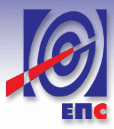 ОБРАЗАЦ ПОНУДЕНазив понуђача ___________________________Адреса понуђача __________________________Број дел. протокола понуђача _________________ Датум: __________  годинеМесто: _________________(у случају заједничке понуде, уносе се подаци за Носиоца посла)На основу позива за подношење понуда у отвореном поступку јавне набавке услуга израде „Предходна студија оправданости са генералним пројектом изградње соларне електране на простору средњег костолачког острва“,  ЈН број 17/15/ДОИЕ -“, објављеног дана 05.08.2015. године на Порталу јавних набавки, подносимо П О Н У Д УУ складу са траженим захтевима и условима, утврђеним позивом за подношење понуда и конкурсном документацијом, испуњавамо све услове за извршење јавне набавке услуга. УКУПНА ЦЕНА УСЛУГЕ  ___________________________(RSD/EUR) (словима: ___________) без пореза на додату вредност. напомена: уписати: динара или евраЦене по деловима предметне услуге које чине укупну цену услуге:а) Претходна студија оправданости са Генералним пројектом (ПСО-ГНП): ___________________________(RSD/EUR) (словима: ___________________) без ПДВ. напомена: уписати: динара или евра б) Пројекат геолошких/геотехничких истражних радова (ПИР): _____________________(RSD/EUR) (словима: ________________________) без ПДВ. напомена: уписати: динара или евра в) Идејно решење (ИДР): ___________________ (RSD/EUR) (словима: ______________________________________) без ПДВ. напомена: уписати: динара или евра УСЛОВИ И НАЧИН ПЛАЋАЊА: у складу са тачком 5.9 Конкурсне документације.РОК ИЗВРШЕЊА УСЛУГЕ:а) Претходна студија оправданости са Генералним пројектом (ПСО-ГНП): ______________________ месеци (навести рок извршења) б) Пројекат истражних радова (ПИР): ______________________ месеци након усвајања ПСО-ГНП (навести рок извршења) в) Идејно решење (ИДР): ______________________ месеци након усвајања ПСО-ГНП (навести рок извршења) РОК ВАЖЕЊА ПОНУДЕ: _________________________________________________(понуда мора да важи најмање 60 дана од дана отварања понуда)Подаци о проценту укупне вредности набавке који ће бити поверен подизвођачу, као и део предмета набавке који ће бити извршен преко подизвођача: _______________________________________________________________________________________________________________________________________________________________________________________________________________________________________________________________________________________________________________________________________________Образац 4.Нa oснoву oдрeдби Зaкoнa o мeници (Сл. лист ФНРJ бр. 104/46 и 18/58; Сл. лист СФРJ бр. 16/65, 54/70 и 57/89; Сл. лист СРJ бр. 46/96, Сл. лист СЦГ бр. 01/03 Уст. повеља) и Зaкoнa o плaтнoм прoмeту (Сл. лист СРЈ бр. 03/02 и 05/03, Сл. гл. РС бр. 43/04, 62/06, 111/09 др. закон и 31/11) и тачке 1, 2. и 6. Одлуке о облику садржини и начину коришћења јединствених инструмената платног прометаДУЖНИК:  …………………………………………………………………………........................(назив и седиште Понуђача)МАТИЧНИ БРОЈ ДУЖНИКА (Понуђача): ..................................................................ТЕКУЋИ РАЧУН ДУЖНИКА (Понуђача): ...................................................................ПИБ ДУЖНИКА (Понуђача): ........................................................................................и з д а ј е  д а н а ............................ годинеМЕНИЧНО ПИСМО – ОВЛАШЋЕЊЕ ЗА КОРИСНИКА  БЛАНКО СОЛО МЕНИЦЕКОРИСНИК - ПОВЕРИЛАЦ: Јавно предузеће „Електроприведа Србије“ Царице Милице број 2, 11000 Београд, Матични број 20053658, ПИБ 103920327, бр. Тек. рачуна: 160-700-13 Banka Intesa, Прeдajeмo вaм блaнкo сoло мeницу, и oвлaшћуjeмo вас као Пoвeриoцa, дa примљену мeницу брoj _________________________(уписати сeриjски брoj мeницe) мoжeте пoпунити у изнoсу oд __________________ (__________________уписати износ динaрa) 10% (уписати проценат) oд врeднoсти пoнудe бeз ПДВ и то са клаузулом  „бeз прoтeстa“, “без извештаја“ и „без трoшкoвa“. Меница се предаје као средство финансијског обезбеђења зa oзбиљнoст пoнудe сa рoкoм вaжења  _____(уписати број дана) дaнa oд мoмeнтa oтaрaњa пoнудa с тим да евентуални продужетак рока важења понуде има за последицу и продужење рока важења менице и меничног овлашћења за исти број дана.Истовремено бeзуслoвнo и нeoпoзивo овлaшћуjeмo Јавно предузеће „Електропривреда Србије“ Београд као Пoвeриoцa да може  вaнсудски, у склaду сa вaжeћим прoписимa извршити нaплaту сa свих рaчунa Дужникa _____________________________________ (унeти oдгoвaрajућe пoдaткe дужникa – издaвaoцa мeницe – нaзив, мeстo и aдрeсу) кoд бaнкe, a у кoрист пoвeриoцa ______________________________    у изнoсу oд ___________________ (__________________________ динaрa)  .Дужник сe oдричe прaвa нa пoвлaчeњe oвoг oвлaшћeњa, нa сaстaвљaњe пригoвoрa нa зaдужeњe и нa стoрнирaњe зaдужeњa пo oвoм oснoву зa нaплaту. Meницa je вaжeћa и у случajу дa дoђe дo прoмeнe лицa oвлaшћeнoг зa зaступaњe Дужникa, стaтусних прoмeнa илии oснивaњa нoвих прaвних субjeкaтa oд стрaнe дужникa. Meницa je пoтписaнa oд стрaнe oвлaшћeнoг лицa зa зaступaњe Дужникa ________________________ (унeти имe и прeзимe oвлaшћeнoг лицa). Oвo мeничнo писмo – oвлaшћeњe сaчињeнo je у 2 (двa) истoвeтнa примeркa, oд кojих je 1 (jeдaн) примeрaк зa Пoвeриoцa, a 1 (jeдaн) зaдржaвa Дужник. _______________________ Издaвaлaц мeницe Услoви мeничнe oбaвeзe:Укoликo кao пoнуђaч у пoступку jaвнe нaбaвкe пoвучeмo или oдустaнeмo oд свoje пoнудe у рoку њeнe вaжнoсти (oпциje пoнудe)Укoликo кao изaбрaни пoнуђaч нe пoтпишeмo угoвoр сa нaручиoцeм у рoку дeфинисaнoм пoзивoм зa пoтписивaњe угoвoрa или нe oбeзбeдимo или oдбиjeмo дa oбeзбeдимo гaрaнциjу или меницу у рoку дeфинисaнoм у конкурсној дoкумeнтaциjи.М.П.У ___________________                                                 OВЛAШЋEНO ЛИЦE ПOНУЂAЧAДaтум: _______________                                                                   ________________                Прилог:1 једна потписана и оверена бланко соло меница као средство обезбеђења за озбиљност понуде Оверена копија картона депонованих потписа овлашћених лица за потписивање на дан издавања менице и меничног писма од стране банке која је назначена у меничном овлашћењукопија ОП обрасца за законског заступникаоверен захтев пословној банци да региструје меницу у Регистру меница и овлашћења НБС у складу са Одлуком о ближим условима, садржини и начину вођења Регистра меница и овлашћења НБСОбразац 4.1БАНКАРСКА ГАРАНЦИЈА ЗА ОЗБИЉНОСТ ПОНУДЕ(меморандум пословне банке)БАНКА:_________________Адреса Банке:_______________________Тек.рн._____________________________ПРИНЦИПАЛ:_____________________Адреса Принципала:_________________ПИБ:_________________МБ:__________________Тек.рн._____________________________КОРИСНИК:Jавно предузеће „Електропривреда Србије“, Београд11000 БеоградЦарице Милице 2Република СрбијаПИБ: 103920327МБ: 20053658Тек.рн.______________________________БАНКАРСКА ГАРАНЦИЈА БР. ________________Обавештени смо да Вам је ........................................................... (у даљем тексту:Принципал), одговарајући на ваш позив за учешће на тендеру бр. ......................од ................ за .......................................................................... (опис посла)поднео своју понуду бр. .........дана ...............  Према вашим условима, понуде морају бити праћене гаранцијом за озбиљност понуде.На захтев Принципала, ми ......................................................................................... (назив и адреса банке) овим неопозиво и безусловно, на ваш први захтев, без права на приговор, преузимамо обавезу да вам платимо сваки износ или износе који не прелази(е) укупан износ од ___________ (словима...............................) динара,  који чини   10% /процента/ укупне вредности набавке, без ПДВ, одмах по пријему  вашег првог писменог захтева и ваше писмене изјаве у којој наводите да је Принципал прекршио своју (е) обавезу (е) из услова тендера, односно да је:након истека рока за подношење понуда повукао, опозвао или изменио своју понуду илиодбио да потпише уговор о јавној набавци у складу са прихваћеном понудом,  или није благовремено потписао уговор о јавној набавци или пропустио да достави, у року до 8 (осам) дана, од дана закључења уговора, банкарску гаранцију за добро извршење посла, која је предвиђена условима тендера и уговором.Ова гаранција важи најмање онолико колико је рок важности понуде, а најкасније до ....................................(навести датум). Према томе, сваки захтев за плаћање морамо примити најкасније тог датума, или пре тог датума.Ова гаранција се не може уступити и није преносива без писане сагласности Корисника,  Принципала и Банке гаранта.На ову Гаранцију се примењују одредбе Једнообразних правила за гаранцију на позив (URDG 758) Међународне Трговинске коморе у Паризу.У случају да је пословно седиште банке гаранта у Републици Србији у случају спора по овој Гаранцији, утврђује се надлежност суда у Београду и примена материјалног права Републике Србије. У случају да је пословно седиште банке гаранта изван Републике Србије у случају спора по овој Гаранцији, утврђује се надлежност Спољнотрговинске арбитраже при Привредној комори Србије са местом рада у Београду, уз примену њеног Правилника и процесног и материјалног права Републике Србије.Место ___________                                                                Потпис и печат ГарантаДатум____________Образац 4.2(напомена: не доставља се у понуди)(Меморандум пословне банке)БАНКАРСКА ГАРАНЦИЈА ЗА ДОБРО ИЗВРШЕЊЕ ПОСЛАКорисник: Јавно предузеће „ЕЛЕКТРОПРИВРЕДА СРБИЈЕ“ БЕОГРАД, Царице Милице бр. 2, датум __________Налогодавац:______________________________________________________________БАНКАРСКА ГАРАНЦИЈА БР. ________________Обавештени смо да су ________________ (у наставку ,,Налогодавац'') и Јавно предузеће „Електропривреда Србије'' (у даљем тексту: Корисник), у складу са одлуком Корисника о додели уговора и избору понуде Налогодавца закључили Уговор о пружању услуге израде „Претходна студија оправданости са генералним пројектом изградње соларне електране на простору средњег костолачког острва“, по спроведеној јавној набавци број 17/15/ДОИЕ  укупне вредности __________________ (износ словима ____________________) без ПДВ.У складу са условима горе наведене јавне набавке, предвиђена је обавеза Налогодавца да достави Кориснику приликом закључења уговора а најкасније у року од 7 (седам) дана од дана обостраног потписивања Уговора од законских заступника уговорних страна, гаранцију за добро извршење посла, којом се гарантује прописано извршење уговора.На захтев Налогодавца, ми [банка] овим неопозиво и безусловно, без права на приговор, гарантујемо да ћемо вам платити, у року од пет радна дана банке, на први позив, износ или износе који не прелази(е) укупан износ од _______ (износ словима ____________________), што представља 10% вредности Уговора без ПДВ, по пријему вашег првог позива у писаној форми и ваше Писане изјаве у којој се наводи:да је Налогодавац прекршио своју(е) обавезу(е) из закљученог Уговора и у ком погледу је Налогодавац извршио прекршај. Наша гаранција важи 60 дана дуже од уговореног рока извршења посла, а најкасније до ----------- (навести датум), 24:00 (CET), и истиче у целости и аутоматски уколико ваш писани захтев не будемо добили до тог датума, без обзира да ли је овај документ враћен или не, с тим да евентуални продужетак уговореног рока извршења посла има за последицу и продужење рока важења ове банкарске гаранције за исти број дана.У случају да је пословно седиште банке гаранта изван Републике Србије у случају спора по овој Гаранцији, утврђује се надлежност Спољнотрговинске арбитраже при Привредној комори Србије уз примену Правилника Привредне коморе Србије и процесног и материјалног права Републике Србије.Ова гаранција се не може уступити и није преносива без писане сагласности Корисника, Налогодавца  и Банке гаранта.На ову Гаранцију се примењују одредбе Једнообразних правила за гаранцију на позив (URDG 758) Међународне Трговинске коморе у Паризу.У случају да је пословно седиште банке гаранта у Републици Србији у случају спора по овој Гаранцији, утврђује се надлежност суда у Београду и примена материјалног права Републике Србије. Потпис(и) __________________________Образац 4.3(напомена: не доставља се у понуди)Нa oснoву oдрeдби Зaкoнa o мeници (Сл. лист ФНРJ бр. 104/46 и 18/58; Сл. лист СФРJ бр. 16/65, 54/70 и 57/89; Сл. лист СРJ бр. 46/96 Сл. лист СЦГ бр. 01/03 Уст. повеља) и Зaкoнa o плaтнoм прoмeту (Сл. лист СРЈ бр. 03/02 и 05/03, Сл. гл. РС бр. 43/04, 62/06, 111/09 др. закон и 31/11) и тачке 1., 2. и 6. Одлуке о облику садржини и начину коришћења јединствених инструмената платног прометаДУЖНИК:  …………………………………………………………………………………………………….(назив и седиште Понуђача)МАТИЧНИ БРОЈ ДУЖНИКА (Понуђача): ...............................................................................ТЕКУЋИ РАЧУН ДУЖНИКА (Понуђача): ...............................................................................ПИБ ДУЖНИКА (Понуђача): .....................................................................................................И З Д А Ј Е  Д А Н А ...........................ГОДИНЕМЕНИЧНО ПИСМО – ОВЛАШЋЕЊЕ ЗА КОРИСНИКА БЛАНКО СОЛО МЕНИЦЕКОРИСНИК - ПОВЕРИЛАЦ: Јавно предузеће „Електроприведа Србије“ Царице Милице број 2, 11000 Београд, Матични број 20053658, ПИБ 103920327, бр. Тек. рачуна: 160-700-13 Banсa Intesa, Предајемо вам 1 (једну) потписану и оверену, бланко  соло  меницу, серијски                 бр._________________ (уписати серијски број)  као средство финансијског обезбеђења и овлашћујемо Јавно предузеће „Електроприведа Србије“ Царице Милице број 2, Београд, као Повериоца, да предату меницу може попунити до максималног износа  од ___________________ динара, (и  словима  ___________________динара), по Уговору о_____________________________________ (навести предмет уговора), бр._____ од _________(заведен код Корисника - Повериоца) и бр._______ од _________(заведен код дужника) као средство финансијског обезбеђења за добро извршења посла у вредности од 10% уговорене вредности услуга уколико ________________________(назив дужника), као дужник не изврши уговорене обавезе у уговореном року.Издата Бланко соло меница серијски број	(уписати серијски број) може се поднети на наплату у року доспећа  утврђеном  Уговором бр. ___________ од _________ године (заведен код Корисника-Повериоца)  и бр. _____________ од _____ године (заведен код дужника) т.ј. најкасније до истека рока од 60 (шездесет) дана од уговореног рока (реализованих услуга) с тим да евентуални
продужетак рока завршетка реализације услуга има за последицу и продужење рока важења менице и меничног овлашћења, за исти број дана за који ће бити продужен и рок за завршетак услуга.Овлашћујемо Јавно предузеће „Електропривреда Србије“ Београд, као Повериоца да у складу са горе наведеним условом, изврши наплату доспелих хартија од вредности бланко соло менице, безусловно и нeопозиво, без протеста и трошкова. вансудски ИНИЦИРА наплату - издавањем налога за наплату на терет текућег рачуна Дужника бр.______ код __________________ Банке а у корист текућег рачуна Повериоца бр. 160-700-13 Banсa Intesa.Меница је важећа и у случају да у току трајања реализације наведеног уговора дође до: промена овлашћених за заступање правног лица, промена лица овлашћених за располагање средствима са рачуна Дужника, промена печата, статусних промена код Дужника, оснивања нових правних субјеката од стране Дужника и других промена од значаја за правни промет.Дужник се одриче права на повлачење овог овлашћења, на стављање приговора на задужење и на сторнирање задужења по овом основу за наплату.Меница је потписана од стране овлашћеног лица за заступање Дужника _____________________(унети име и презиме овлашћеног лица).Ово менично писмо - овлашћење сачињено је у 2 (два) истоветна примерка, од којих је 1 (један) примерак за Повериоца, а 1 (један) задржава Дужник.Место и датум издавања Овлашћења                      ДУЖНИК-ИЗДАВАЛАЦ МЕНИЦЕ  _________________________	_________________________                                                                                             Потпис овлашћеног лицаПрилог:- 1 (једна) потписана и оверена бланко соло меница као гаранција за добро избршење посла- Копија картона депонованих потписа оверена на дан издавања менице и меничног писма,- ОП образац  законског заступника  и - Оверен захтев пословној банци да региструје меницу у Регистру меница и овлашћења НБС у складу са Одлуком о ближим условима, садржини и начину вођења Регистра меница и овлашћења НБСОбразац 5Трошкови припреме понудеУ складу са чланом 88. став 1. Закона, понуђач__________________________ доставља укупан износ и структуру трошкова припремања понуде, како следи у табели:Трошкове припреме и подношења понуде сноси искључиво понуђач и не може тражити од наручиоца накнаду трошкова.Ако је поступак јавне набавке обустављен из разлога који су на страни наручиоца, наручилац је дужан да понуђачу надокнади трошкове израде узорка или модела, ако су израђени у складу са техничким спецификацијама наручиоца и трошкове прибављања средства обезбеђења, под условом да је понуђач тражио накнаду тих трошкова у својој понуди.Напомена: Достављање овог обрасца није обавезноОбразац 6У складу са чланом 26. Закона о јавним набавкама („Сл. гласник РС“ бр. 124/12 и 14/15) дајемо следећуИ З Ј А В У О НЕЗАВИСНОЈ ПОНУДИу својству _______________(уписатаи: понуђача, носиоца посла/члана групе у заједничкој понуди)И З Ј АВ Љ У Ј Е М Опод пуном материјалном и кривичном одговорношћу да_____________________________________________________(пун назив  и седиште)(заједничку) понуду у отвореном поступку, услуга израде „Предходна студија оправданости са генералним пројектом изградње соларне електране на простору средњег костолачког острва“  ,  ЈН број 17/15/ДОИЕ, Наручиоца – Јавно предузеће „Електропривреда Србије“, подносим/о независно, без договора са другим понуђачима или заинтересованим лицима.Образац 7УЧЕШЋЕ ПОДИЗВОЂАЧАУ вези са Позивом за подношење понуда за јавну набавку услуге израде „Предходна студија оправданости са генералним пројектом изградње соларне електране на простору средњег костолачког острва“,  ЈН број 17/15/ДОИЕ, у отвореном поступку, објављеног дана ....2015. године на Порталу јавних набавки и на интернет страници наручиоца, изјављујемо да наступамо са подизвођачем/подизвођачима и у наставку наводим његово/њихово учешће по вредности:у понуди подизвођач ____________________ (навести назив подизвођача) учествује у извршењу следећих активности:_________________________________________________________________________________________, у понуди подизвођач ____________________ (навести назив подизвођача) учествује у извршењу следећих активности: _________________________________________________________________________________________,.у понуди подизвођач ____________________ (навести назив подизвођача) учествује у извршењу следећих активности: _________________________________________________________________________________________,.Напомена: Образац се попуњава само у случају да понуђач наступа са подизвођачем.Образац 8	ТЕРМИН ПЛАН ИЗВРШЕЊА УСЛУГЕ КОЈА ЈЕ ПРЕДМЕТ ЈАВНЕ НАБАВКЕ1	Назначити све главне активности које су утврђене у пројектном задатку, Образац 9СПИСАК УЧЕСНИКА АНГАЖОВАНИХ У ИЗВРШЕЊУ УСЛУГЕ КОЈА ЈЕ ПРЕДМЕТ НАБАВКЕНапомена: Понуђач је обавезан да уз Образац 9. достави М образац или уговор о ангажовању свих наведених учесника у извршењу предметне услуге.Образац 9aСПИСАК РЕЗЕРВНИХ УЧЕСНИКА  У ИЗВРШЕЊУ УСЛУГЕ КОЈА ЈЕ ПРЕДМЕТ НАБАВКЕНапомена: Понуђач је обавезан да уз Образац 9а достави М образац или уговор о ангажовању свих наведених учесника у извршењу предметне услуге.Образац 10.СТРУКТУРА ЦЕНЕСтруктуру цене дати за сваки појединачни део предметне услуге (I+II) и укупну цену за цео обим услуге:а) Претходна студија оправданости са Ге нералним пројектом (ПСО-ГНП) б) Пројекат истражних радова (ПИР)в) Идејно решење (ИДР).I Цена и квалификациона структура свих извршилаца који се ангажује у извршењу  услуге.......:II Остали фиксни трошкови У к у п н а  ц е н а: I + II  = ПДВ = 				У к у п н а  ц е н а: I + II  са ПДВ =Укупна цена за цео обим услуге: а) + б) + в).Упутство:Понуђач јасно и недвосмислено уноси све тражене податке у Образац структура цене. Образац 11РЕФЕРЕНТНА ЛИСТА ПОНУЂАЧА Напомена: У Обрасцу 11. Референтна листа понуђача се по редним бројевима наводе реализоване извршене услуге које су у складу са захтевима из конкурсне документације. Свака услуга мора бити потврђена достављањем одговарајуће потврде о извршеним услугама понуђача ранијег наручиоца, у складу са Обрасцем 11.1.Уколико су у Обрасцу 11. Референтна листа понуђача наведене услуге које нису потврђене достављањем одговарајуће потврде или уколико дата потврда не садржи све што је тражено конкурсном документацијом, таква референце се неће узимати у обзир. Образац 11.1ПОТВРДА О ИЗВРШЕНИМ УСЛУГАМА Понуђач ____________________________________________________је за нас извршио услуге ___________________________________________које су обухватале _________________________________________________________________________________________________________________________________________________________________________________________________________(прецизирати врсту, опис услуге, мишљење наручиоца о квалитету извршених услуга и поштовању уговорних обавеза и рока за извршење од стране понуђача)у периоду од ________ године до _________ године, те истог препоручујемо вама.Референца се издаје на захтев ______________________________________ ради учешћа у отвореном поступку јавне набавке услуге израде „Предходна студија оправданости са генералним пројектом изградње соларне електране на простору средњег костолачког острва“,  ЈН број 17/15/ДОИЕ, за коју је позив за подношење понуда објављен на Порталу јавних набавки дана 05.08.2015. године, и у друге сврхе се не може користити.Место: _________________Датум: _________________Да су подаци тачни, својим потписом и печатом потврђује,Овлашћено лице Наручиоца ________________________                                                                                                     (потпис и печат)Образац 12.У складу са чланом 75. став 2. Закона о јавним набавкама („Сл. гласник РС“ бр. 124/12 и 14/15), дајемо следећуИ З Ј А В У У својству ____________________ (уписати: понуђача, члана групе понуђача, подизвођача)И З Ј А В Љ У Ј Е М Опод пуном материјалном и кривичном одговорношћу да_____________________________________________________(пун назив  и седиште)поштује све обавезе које произлазе из важећих прописа о заштити на раду, запошљавању и условима рада, заштити животне средине и гарантује да је ималац права интелектуалне својине.ОБРАЗАЦ 13.ИЗЈАВА ПОНУЂАЧА – ТЕХНИЧКИ КАПАЦИТЕТСагласно захтевима из конкурсне документације јавне набавке бр.17/15/ДОИЕ, понуђач______________________________________________________________________	(навести назив и седиште понуђача)Даје следећу ИЗЈАВУ О ТЕХНИЧКОМ КАПАЦИТЕТУ ПОНУЂАЧАПод пуном материјалном и кривичном одговорношћу изјављујем да располажемо техничким капацитетом захтеваним предметном јавном набавком:НАПОМЕНА: У случају да је потребно навести више података него што има места, образац копирати у довољном броју примерака Образац 14. МОДЕЛ УГОВОРАУГОВОРНЕ СТРАНЕ:НАРУЧИЛАЦ: „ЈАВНО ПРЕДУЗЕЋE „ЕЛЕКТРОПРИВРЕДА СРБИЈЕ“, Београд, Улица царице Милице 2, Република Србија, матични број: 20053658, ПИБ: 103920327, Текући рачун: 160-700-13 Banca Intesа, а.д. Београд, које заступа законски заступник Александар Обрадовић, директор (у даљем тексту: Наручилац) иИЗВРШИЛАЦ: _________________ из ________, ул. ____________, број____, матични број: ___________, ПИБ: ___________, Текући рачун _________________код банке, кога заступа __________________, _____________, (као лидер у име групе понуђача, [напомена: биће наведено у тексту Уговора у случају заједничке понуде] (у даљем тексту: Извршилац) (у даљем тексту заједно: уговорне стране)закључиле су у Београду, дана ___________.2015. године [напомена: не попуњава понуђач]УГОВОРО ПРУЖАЊУ УСЛУГА имајући у виду: [напомена: не попуњава понуђач]да је Наручилац спровео отворени поступак јавне набавке, сагласно члану 32. Закона о јавним набавкама, за јавну набавку услуга, број17/15/ДОИЕ.да је позив за подношење понуда у вези предметне јавне набавке објављен на Порталу јавних набавки дана 05.08.2015. године, као и на интернет страници Наручиоца;да Понуда Извршиоца у отвореном поступку, која је заведена у ЈП ЕПС под бројем _____________ од _____ 2015. године, у потпуности одговара захтеву Наручиоца из позива за подношење понуда и Конкурсној документацији; да је Наручилац, на основу Понуде Извршиоца и Одлуке о додели уговора, изабрао Извршиоца за реализацију услуге израде „Претходна студија оправданости са генералним пројектом изградње соларне електране на простору средњег костолачког острва“Члан 1.Извршилац се обавезује да за потребе Наручиоца изврши услугу израде докуметације „Претходна студија оправданости са генералним пројектом изградње соларне електране на простору средњег костолачког острва“, (у даљем тексту: Студија), у свему према захтеву Наручиоца из Конкурсне документације за ЈН број 17/15/ДОИЕ “ из Прилога 1, Понуди Извршиоца из Прилога 3, Опису и врсти услуга и спецификацији активности које су детаљно наведене у Прилогу 2 и у складу са Термин планом из Прилога 4, који чине саставни део овог уговора, а Наручилац се обавезује да плати уговорену вредност за извршене услуге Извршиоцу.Предметна услуга обухвата следеће делове:а) Претходна студија оправданости са Генералним пројектом (ПСО-ГНП)б) Пројекат геолошких/геотехничких истражних радова (ПИР)в) Идејно решење (ИДР)Члан 2.Укупна вредност услуга из члана 1. овог уговора износи __________ (словима: ___________) _______ (RSD/EUR [напомена: уписати: динара или евра]), без ПДВ.  Цене по деловима предметне услуге које чине укупну цену услуге:а) Претходна студија оправданости са Генералним пројектом (ПСО-ГНП): ___________________________(RSD/EUR) (словима: ___________________) без ПДВ. напомена: уписати: динара или евра б) Пројекат геолошких/геотехничких истражних радова (ПИР): _____________________(RSD/EUR) (словима: ________________________) без ПДВ. напомена: уписати: динара или евра в) Идејно решење (ИДР): ___________________ (RSD/EUR) (словима: ______________________________________) без ПДВ. напомена: уписати: динара или евра На вредност из става 1. овог члана обрачунава се припадајући порез на додату вредност, у складу са релевантном законском регулативом.У цену су урачунати сви трошкови везани за реализацију уговорених услуга.Цена је фиксна, тј. не може се мењати за све време извршења предметне услуге.Члан 3.Овај уговор и његови прилози, 1 до 8, су сачињени на српском језику. На овај уговор примењују се закони Републике Србије. У случају спора, меродавно право је право Републике Србије, поступак се води на српском језику. Члан 4.Адресе Уговорних страна су следеће:Наручилац:		Јавно предузеће „Електропривреда Србије“Адреса:		Улица царице Милице 2			11000 БеоградИзвршилац:	__________________________________________				__________________________________________				__________________________________________				__________________________________________				__________________________________________ 			[напомена: у случају заједничке понуде наводе се лидер и чланови]Подизвођач: 	_________________________________________		          [напомена: наводи се у случају понуде са подизвођачем]Овлашћени представници за праћење реализације услуга из члана 1. овог уговора су: 	- за Наручиоца: _________________________, као председник Радне групе за праћење реализације услуга	- за Извршиоца: ________________________Члан 5.Извршилац се обавезује да Наручиоцу, у току реализације овог уговора, достави следеће:месечне извештаје/извештаје и припадајуће фактуре уговорену документацију у складу са Конкурсном документацијом и Прилогом 2 овог уговораМесечни извештај/извештај из става 1. овог члана обавезно садржи: преглед активности извршених у датом месецу и документа – доказе да су наведене активности извршене, као и оквирни преглед преосталих активности до краја извршења услуге, према Прилогу 2 и Прилогу 4.Члан 6.Наручилац се обавезује да Извршиоцу плати извршене услуге у динарима/девизном дознаком, [напомена: коначан текст у Уговору зависи од тога да ли је Извршилац домаћи или страни, од статуса чланова групе понуђача, као и од начина на који је уређено плаћање Уговором о заједничком извршењу услуга] на следећи начин:а) за Претходну студију оправданости са Генералним пројектом (ПСО-ГНП):- 70% од уговорене цене из чл.2 а) за израду ПСО-ГНП платиће се по месечним фактурама за уговорени рок израде ове документације. Фактуре се издају сразмерно степену реализације предметне услуге, на бази прихваћених месечних извештаја Извршиоца, које оверава овлашћени представник Наручиоца за праћење реализације уговора. Плаћање одобрене фактуре извршиће се у року до 45 (четрдесетпет) дана од дана пријема исправне фактуре. - 15% од уговорене вредности из чл.2 а) за израду ПСО-ГНП према фактури издатој на бази усвојене документације од стране надлежног тела ЈП ЕПС, у року до 45 (четрдесетпет) од дана пријема исправне фактуре, испостављене по том основу - 15% од уговорене вредности из чл.2 а) за израду ПСО-ГНП према фактури издатој на основу добијеног позитивног Извештаја ревизоне комисије надлежног Министарства или најкасније 6 месеци по усвајању документације од надлежног тела ЈП ЕПС, у року до 45 (четрдесетпет) од дана пријема исправне фактуре, испостављене по том основу б) Пројекат геолошких/геотехничких истражних радова (ПИР)- 100% уговорене цене из чл.2 б) за израду ПИР након извршене техничке контроле и предаје истог Наручиоцу, на бази прихваћеног извештаја Извршиоца, које оверава овлашћени представник Наручиоца за праћење реализације уговора. Плаћање одобрене фактуре извршиће се у року до 45 (четрдесетпет) дана од дана пријема исправне фактурев) Идејно решење (ИДР) соларне електране- 100% уговорене цене из чл.2 в) за израду ИДР након предаје истог Наручиоцу, на бази прихваћених месечних извештаја Извршиоца, које оверава овлашћени представник Наручиоца за праћење реализације уговора. Плаћање одобрене фактуре извршиће се у року од 45 (четрдесетпет) дана од дана пријема исправне фактуреЧлан 7.Извршилац је обавезан да доставља Наручиоцу извештаје о реализацији: предмета набавке у три копије.Наручилац има право да у року од три дана након пријема извештаја, достави примедбе у писаном облику на исти Извршиоцу или достављени извештај прихвати и одобри у писаном облику. Извршилац је дужан да поступи по писаним примедбама Наручиоца у року који у зависности од обима примедби одређује Наручилац у тексту примедби.Уколико Извршилац у року који одреди Наручилац не поступи по примедбама из неоправданих разлога, Наручилац има право да наплати средство обезбеђења дато на име доброг извршења посла или једнострано раскине уговор. Извршилац доставља Наручиоцу фактуру по сваком прихваћеном извештају у року од три дана од дана пријема одобрења Наручиоца.Плаћање се врши на основу исправних фактура која у прилогу садрже оверени извештај о реализованим услугама у року до 45 дана од дана пријема исправне фактуре.Члан 8.Наручилац се обавезује да Извршиоцу врши исплату уговорене вредности услуге, у складу са извршеним активностима из Прилога 2. и 4. овог уговора, у роковима утврђеним у члану 6. овог уговора. Све исплате по основу овог уговора биће извршене на рачун: _______________[напомена: коначан текст у Уговору зависи од тога да ли је изабрани домаћи или страни Извршилац, од статуса чланова групе понуђача, као и од начина на који је уређено плаћање Споразумом о заједничком извршењу услуге]Члан 9.Рок за извршење комплетне услуге износи:а) Претходна студија оправданости са Генералним пројектом (ПСО-ГНП): ______________________ месеци. б) Пројекат истражних радова (ПИР): ______________________ месеци након усвајања ПСО-ГНП. в) Идејно решење (ИДР): ______________________ месеци након усвајања ПСО-ГНП. Динамика и рокови реализације активности утврђених из Прилога 2. дефинисани су Прилогом 4. овог уговора.Члан 10.Рок за почетак извршења услуге је најкасније 3 дана од дана обостраног потписивања уговора од законских заступника уговорних страна и достављеног средства финансијског обезбеђења за добро извршење посла, у супротном овај уговор ће се сматрати раскинутим кривицом Извршиоца и Наручилац има право на накнаду штете.Члан 11.Извршилац је дужан да одреди извршиоце који ће пружати  услуге које су предмет овог уговора. Списак извршилаца у којем су наведене квалификације извршилаца и прецизно дефинисане активности које обављају у извршавању услуга, на који сагласност даје Наручилац, садржан је у Прилогу 5. који чини саставни део овог уговора. Уколико се, током извршења услуга, појави оправдана потреба за заменом једног или више извршилаца, Извршилац је дужан да истог/е замени другим извршиоцима са најмање истим стручним квалитетима и квалификацијама.Било какве измене списка извршилаца из става 1. овог члана, као и било које друге промене у вези са извршиоцима услуга, претходно морају бити одобрене од стране Наручиоца у писаној форми. Наручилац задржава право за затражи од Извршиоца да замени било којег извршиоца услуга, који не испуњава услове и/или не извршава савесно активности које су му поверене, као и из било ког другог разлога, без посебног образложења, а што је Извршилац дужан да учини у примереном року, у супротном овај уговор ће се сматрати раскинутим кривицом Извршиоца.Ако Извршилац мора да повуче или замени било ког извршиоца услуга за време трајања овог уговора, све трошкове који настану таквом заменом сноси Извршилац.Члан 12.Извршилац је дужан да у тренутку закључења Уговора, а најкасније у року од 7 (седам) дана од дана обостраног потписивања Уговора од законских заступника уговорних страна, као одложни услов из члана 74. став 2. Закона о облигационим односима ("Сл. лист СФРЈ", бр. 29/78, 39/85, 45/89 – oдлукa УСЈ и 57/89, "Сл. лист СРЈ", бр. 31/93 и "Сл. лист СЦГ", бр. 1/2003 – Уставна повеља), преда Наручиоцу неопозиву, безусловну (без права на приговор) и на први позив наплативу банкарску гаранцију (или бланко соло меницу, потписану од стране законског заступника са меничним овлашћењем, фотокопијом важећег картона депонованих потписа, оверен код пословне банке на дан издавања менице и меничног овлашћења и потврдом о регистрацији менице у Регистру меница и овлашћења Народне банке Србије [напомена: могућност ако је Извршилац домаћи]) за добро извршење посла у износу од __________________ ______(RSD/EUR, [напомена: уписати динара или евра]), а што представља 10% уговорене вредности из члана 2. став 1. Уговора, са роком важења 60 дана дуже од уговореног рока извршења посла, с тим да евентуални продужетак уговореног рока извршења посла има за последицу и продужење рока важења банкарске гаранције/менице и меничног овлашћења за исти број дана.Уговорне стране су сагласне да Наручилац може, без било какве претходне сагласности Извршиоца, поднети на наплату средство финансијског обезбеђења, из става 1. овог члана, у било ком од случајева неизвршења и/или неблаговременог извршења и/или делимичног неизвршења и/или неквалитетног извршења било које од уговорених обавеза Извршиоца. Ако се за време трајања Уговора промене рокови за извршење уговорених услуга, у складу са чланом 20. Уговора, важност датог средства финансијског обезбеђења из става 1. овог члана мора се продужити за исти број дана.Члан 13.Извршилац и извршиоци, који су ангажовани на извршавању услуга које су предмет овог уговора, дужни су да чувају поверљивост свих података и информација, садржаних у документацији, извештајима, техничким подацима и обавештењима, до којих дођу у вези са реализацијом услуга из Прилога 2. овог уговора и да их користе искључиво за обављање тих услуга, а у складу са Уговором о чувању пословне тајне и поверљивих информација, који као Прилог 7. чини саставни део овог уговора.Информације, подаци и документација, које је Наручилац доставио Извршиоцу у извршавању предмета овог уговора, Извршилац не може стављати на располагање трећим лицима, без претходне писане сагласности Наручиоца. Члан 14.Извршилац је дужан да у свим стручним стварима пружи услуге Наручиоцу у складу са прописима Републике Србије који се односе на предмет уговора и у складу са  својим целокупним знањем и искуством које поседује, као и да  обезбеди сва обавештења Наручиоцу о унапређењима и побољшањима, иновацијама и техничким достигнућима, која се односе на предмет овог уговора. Извршилац потврђује да је ималац права интелектуалне својине и да ће услугу која је предмет овог уговора извршавати уз поштовање обавеза које произилазе из важећих прописа о заштити на раду, запошљавању и условима рада и заштити животне средине и за исто сносити искључиву одговорност.Накнаду за коришћење патената и права интелектуалне својине, као и одговорност за евентуалну повреду заштићених права интелектуалне својине трећих лица, сноси у целости Извршилац. Наручилац има право трајног и неограниченог коришћења свих уговорних производа, који су предмет овог уговора, без икакве посебне накнаде, осим уговором предвиђене вредности и исто може да оствари - користи у зависним привредним друштвима чији је оснивач и привредним друштвима у којима је члан.Члан 15.Извршилац се обавезује да презентира и стручно образложи све анализе, предлоге и решења, акта и друга документа које је припремио у реализацији услуга по овом уговору, пред Наручиоцем и трећим лицима које одреди Наручилац, а у вези свих питања која захтевају усклађивање конкретних решења.  Извршилац се обавезује да, на захтев Наручиоца, припреми приступачне информације ради упознавања запослених о резултатима анализа и припремљеним документима.Члан 16.Наручилац је дужан да Извршиоцу, током целокупног периода реализације предмета овог уговора, учини доступним све релевантне податке, документацију и информације којима располаже, а које су у вези са извршењем овог уговора.Наручилац има право да затражи од Извршиоца потребна образложења материјала које Извршилац припрема у извршењу услуга, као и да затражи измене и допуне достављених материјала, како би се на задовољавајући начин остварио циљ уговореног предмета Уговора.Наручилац се обавезује да, у складу са утврђеним роковима за извршење уговорених обавеза, информише Извршиоца о резултатима разматрања материјала и докумената које је Извршилац припремио током извршења овог уговора и оцени прихватљивост анализа, предлога, материјала и других докумената.Члан 17.Извршилац се обавезује да ће докуметацију предати Наручиоцу у 7 (седам) примерака у писаном облику, од чега су 5 (пет) примерака на српском језику и 2 (два) примерка на енглеском језику и у 5 (пет) примерака на магнетном медијуму (CD) на српском језику и 2 (два) примерка на магнетно медијуму (CD) на енглеском језику. Скраћене приказе докумената (резиме) у по 5 (пет) примерака у писаном облику на српском и на енглеском језику и 5 (пет) примерака на магнетном медијуму (CD). За сваки даљи примерак Студије, наручен од стране Наручиоца преко овог броја, Извршиоца ће наплатити стварне трошкове копирања, паковања и допремања.Сваки примерак предметног документа треба да садржи и текст одобреног пројектног задатка на српском језику.Члан 18.Неважење било које одредбе овог уговора неће имати утицаја на важење осталих одредби уговора, уколико битно не утиче на реализацију овог уговора.Члан 19.У случају више силе – непредвиђених догађаја ван контроле Уговорних страна Наручиоца и Извршиоца, који спречавају било коју Уговорну страну да изврши своје обавезе по овом уговору – извршавање уговорених обавеза ће се прекинути у оној мери у којој је Уговорна страна погођена таквим догађајем и за време за које траје немогућност извршења уговорних обавеза услед наступања непредвиђених догађаја, под условом да је друга Уговорна страна обавештена, у року од три радна дана, о наступању више силе.У случају наступања више силе, уговорне стране могу уговорити продужење  рока извршења уговорених услуга за оно време за које је настало кашњење у извршавању уговорних обавеза, проузроковано вишом силом. У случају из претходног става овог члана Уговор, Наручилац ће поступати у складу са чланом 115. Закона о јавним набавкама.Свака Уговорна страна сноси своје трошкове, који настану у периоду трајања више силе, односно за период мировања уговора услед дејства више силе, за који се продужава рок важења Уговора.Уколико виша сила траје дуже од 90 дана, било која Уговорна страна може да раскине овај уговор у року од 30 дана, уз доставу писаног обавештења другој Уговорној страни о намери да раскине Уговор.Члан 20.У случajу прeкoрaчeњa једног или оба рoка извршења, дефинисаних члaном 11. oвoг угoвoрa кривицoм Извршиоца, исти je oбaвeзaн дa плaти пeнaлe oд 0,2 % днeвнo зa свaки дaн кaшњeњa, a нajвишe дo 10% укупнo угoвoрeнe врeднoсти, без пореза на додатну вредност из члана 2. став 1. Уговора.Плаћање накнаде за кашњење – пенала, у складу са претходним ставом, доспева у року од 10 (десет) дана од дана достављања Извршиоцу фактуре, испостављене по том основу. Члан 21.Сви неспоразуми који настану из овог уговора и поводом њега Уговорне стране ће решити споразумно, а уколико у томе не успеју Уговорне стране су сагласне да сваки спор настао из овог уговора буде коначно решен од стране стварно надлежног суда у Београду (Спољнотрговинске арбитраже при Привредној комори Србије, уз примену њеног Правилника [напомена: коначан текст у Уговору зависи од тога да ли је изабран домаћи или страни Извршилац]). У случају спора примењује се материјално и процесно право Републике Србије, а поступак се води на српском језику.Члан 22.Уколико у току трајања обавеза из овог Уговора дође до статусних промена код уговорних Страна, права и обавезе прелазе на одговарајућег правног следбеника.Члан 23.На односе Уговорних страна и захтевани карактер и квалитет уговорног производа, који нису уређени овим уговором, примењују се одговарајуће одредбе Закона о облигационим односима и других закона, подзаконских аката, стандарда и техничких норматива Републике Србије – примењивих с обзиром на предмет овог уговора.Члан 24.Овај уговор се сматра закљученим, под одложним условом, када га потпишу законски заступници Уговорних страна, а ступа на правну снагу када Извршилац испуни одложни услов и достави у уговореном року средство финансијског обезбеђења за добро извршење посла, у свему у складу са чланом 13. овог уговора.Члан 25.Саставни део овог уговора су:Прилог број 1    	Конкурсна документација;Прилог број 2     	Опис и врста услуге;Прилог број 3     	Понуда ИзвршиоцаПрилог број 4     	Термин план извршења услуге;Прилог број 5     	Списак извршиоца Извршиоца,Прилог број 6     	Структура цене;Прилог број 7     	Уговор о чувању пословне тајне и поверљивих информацијаПрилог број 8	(Споразум о заједничком извршењу услуге, [напомена:биће наведено у тексту Уговора у случају заједничке понуде] ).Члан 26.Овај уговор се закључује у 6 (шест) примерака од којих свака Уговорна страна задржава по 3 (три) примерка Уговора.   НАРУЧИЛАЦ				М.П.		            ИЗВРШИЛАЦ_______________                                                                 ____________________Образац 15. МОДЕЛ УГОВОРАо чувању пословне тајне и поверљивих информацијаЗакључен измеђуЈавног предузећа „Електропривреда Србије“, Београд, Царице Милице бр. 2, матични број: 20053658, ПИБ 103920327, број текућег рачуна: 160-700-13 Banka Intesa, које заступа законски заступник Александар Обрадовић, директор (у даљем тексту: Наручилац)и___________________________________________________________________, матични број: ___________, ПИБ _______________, број текућег рачуна: ____________ кога заступа директор _________________, _______________  (у даљем тексту Извршилац ) чланови групе /подизвођачи __________________________________________________________________________________________________________________________, заједнички назив Уговорне стране.Члан 1.Уговорне стране сагласне су да, у вези са пружањем услуге израде документације „Претходна студија оправданости са генералним пројектом изградње соларне електране на простору средњег костолачког острва“, ЈН број 17/15/ДОИЕ (у даљем тексту: Услуге), омогуће приступ и размену података који чине пословну тајну, као и података о личности, те да штите њихову поверљивост на начин и под условима утврђеним овим уговором, законом и интерним актима страна.Овај уговор представља прилог основном Уговору број _____ од ____.2015. године.[напомена: не попуњава понуђач]Члан  2.Уговорне стране су сaгласне да термини који се користе, односно  проистичу  из овог уговорног односа,  имају следеће значење: Пословна тајна је било која  информација која има комерцијалну вредност зато што није опште позната нити је доступна трећим лицима, која би њеним коришћењем или саопштавањем могла остварити економску корист, и која је од стране њеног држаоца заштићена одговарајућим мерама у складу са законом, пословном логиком, уговорним обавезама или одговарајућим стандардима у циљу очувања њене тајности, а чије би саопштавање трећем лицу могло нанети штету држаоцу пословне тајне;Држалац пословне тајне – лице које на основу закона контролише коришћење пословне тајне; Носачи информација – материјални и електронски медији, глас-говор, сигнали, физичко поље и информационе базе података у којима је садржана Пословна тајна или преко које се она преноси;Ознаке степена тајности – реквизити (ознаке и описи), који сведоче о поверљивости података, садржаних на носачу информација, а који се стављају на сам носач и (или) на његову пратећу документацију; Давалац – Страна која је Држалац пословне тајне, која Примаоцу уступа податке који представљају пословну тајну;Прималац – Страна која од Даваоца прима податке који представљају пословну тајну, те пријемом истих  постаје Држалац пословне тајне;Податак о личности је свака информација која се односи на физичко лице, без обзира на облик у коме је изражена, и на носач информације (папир, трака, филм, електронски медиј и сл.), по чијем налогу, у чије име, односно за чији рачун је информација похрањена, датум настанка информације, место похрањивања информације, начин сазнавања информације (непосредно, путем слушања, гледања и сл, односно посредно, путем увида у документ у којем је информација садржана и сл.), или без обзира на друго својство информације;Физичко лице је човек на кога се односи податак, чији је идентитет одређен или одредив на основу личног имена, јединственог матичног броја грађана, адресног кода или другог обележја његовог физичког, психолошког, духовног, економског, културног или друштвеног идентитета.Члан 3.Пословна тајна и поверљиве информације се односе на: иновације, истраживања, технике, процеси, програмe, графиконe, изворнe документe, софтверe, производнe плановe, пословнe плановe, пројектe, пословне прилике, све информације писмено означене као „пословна тајна“ или „поверљиво“, информације која, под било којим околностима, могу да се тумаче као пословна тајна или поверљиве информације, услове и околности свих преговора и сваког уговора између Наручиоца и Извршиоца.Свака страна признаје да је пословна тајна или поверљива информација друге стране од суштинске вредности другој страни, чија би вредност била умањена ако би таква информација доспела до треће стране. Свака страна ће приликом обраде поверљивих информација које се тичу података о личности, а у вези са Пословним активностима поступати у складу са важећим Законом заштити података о личности у Републици Србији.Осим ако изричито није другачије уређено, ниједна страна неће користити пословну тајну или поверљиве информације друге стране, неће одавати ове информације трећој страни, осим запосленима и саветницима сваке стране којима су такве информације потребне (и подлежу ограниченој употреби и ограничењима одавања која су бар толико рестриктивна као и она писмено извршавана од стране запослених и саветника); и ће се трудити у истој мери да заштити пословну тајну и/или поверљиве информације друге стране као што чува и своји пословну тајну и/или поверљиве информације истог значаја, али ни у ком случају мање него што је разумно.Члан 4.Прималац преузима на себе обавезу да штити пословну тајну Даваоца истој мери као и сопствену, као и да предузме све економски оправдане превентивне мере у циљу очувања поверљивости примљене пословне тајне.Прималац се обавезује да чува пословну тајну Даваоца коју сазна или прими преко било ког носача информација, да не врши продају, размену, објављивање, односно  достављање пословне тајне Даваоца трећим лицима на било који  начин, без предходне писане сагласности Даваоца.Обавеза из претходног става не постоји у случајевима:а) када се од Примаоца захтева потпуно или делимично достављање пословне тајне Даваоца надлежним органима власти, у складу са важећим налогом или захтевом сваког суда, управне агенције или било ког владиног тела упоредиве надлежности, под условом да страна која одаје Даваоца писмено обавести пре таквог одавања, да би омогућио Даваоцу да се успротиви таквом налогу или захтеву;         б) када Прималац  доставља пословну тајну Даваоца својим запосленима и другим овлашћеним лицима ради испуњавања обавеза Примаоца према Даваоцу, уз услов да Прималац остане одговоран за поштовање одредаба овог Уговора;  в) када Прималац доставља пословну тајну Даваоца правним лицима која се сматрају његовим повезаним друштвима, са тим да Прималац преузима пуну одговорност за поступање наведених правних лица са добијеним податком у складу са обавезама Примаоца из овог Уговораг) када Прималац  доставља пословну тајну Даваоца Примаочевим правним или финансијским саветницима који су у обавези да чувају тајност таквог Примаоца.Поред тога, горе наведене обавезе и ограничења се не односе на информације које Давалац даје Примаоцу, тако да Прималац може да документује да је: то било познато Примаоцу у време одавања, дошло до јавности, али не кривицом Примаоца, то примљено правним путем без ограничења употребе од треће стране која је овлашћена да ода, то независно развијено од стране Примаоца без приступа или коришћења пословне тајне и/или поверљивих информација власника; или писмено одобрено да се објави од стране Даваоца.Члан 5.Стране се обавезују да ће пословну тајну, када се она размењује преко незаштићених веза (факс, интернет и слично), размењивати само уз примену узајамно прихватљивих метода криптовања, комбинованих са одговарајућим поступцима који заједно обезбеђују очување поверљивости података.Члан 6.Свака од Страна је обавезна да одреди:име и презиме лица задужених за размену пословне тајне (у даљем тексту: Задужено лице),поштанску адресу за размену докумената у папирном облику, кад се подаци размењују у папирном обликуe-mail адресу за размену електронских докумената, кад се подаци достављају коришћењем интернетаи да о томе обавести другу Страну писаним документом, који је потписан од стране овлашћеног заступника Стране која шаље информацију. Размена података, који представљају пословну тајну, не може почети пре испуњења обавеза из претходног става. Сва обавештења, захтеви и друга преписка у току трајања овог Уговора, као и преписка у случају судског спора између Страна, врши се у писаној форми, и то: препорученом поштом са повратницом или директном доставом на адресу уговорне стране или путем електронске поште на контакте који су утврђени у складу са ставом 1. овог члана.Члан 7.Уколико је примопредаја обављена коришћењем електронске поште, Прималац је обавезан да одмах након пријема поруке са приложеном пословном тајном, пошаље поруку са потврдом да је порука примљена. Уколико Задужено лице Даваоца не прими потврду о пријему поруке са приложеном пословном тајном у року од два радна дана, рачунајући у овај рок и дан када је порука  послата,  обавезна је да обустави даље слање података, и да покрене поступак за откривање разлога кашњења у достављању информације да је порука са приложеном пословном тајном примљена. Слање података се може наставити кад и уколико се покаже да тајност података није нарушена, као и да нису нарушене одредбе овог Уговора. Члан 8.Достављање пословне тајне Примаоцу, у штампаној форми или електронским путем, врши се уз следећу напомену: „Информације које се налазе у овом документу представљају пословну тајну __________. Документ или његови делови се не могу копирати, репродуковати или уступити без претходне сагласности „_________“.[напомена: не попуњава понуђач]Приликом достављања пословне тајне, у складу са претходним ставом, на празне линије текста напомене из претходног става уноси се назив Стране која је Давалац пословне тајне.Материјални  и електронски медији у којима, или на којима, се налази пословна тајна морају да садрже следеће ознаке степена тајности:За Наручиоца:Пословна тајнаЈавно предузеће „Електропривреда Србије“Царице Милице бр. 2. Београдили:ПоверљивоЈавно предузеће „Електропривреда Србије“Царице Милице бр. 2. БеоградЗа Извршиоца:Пословна тајна__________________________или:Поверљиво_________________________________Уколико се ради о усменом достављању информација, информације ће се сматрати пословном тајном Даваоца уколико је то назначено приликом усменог достављања и уколико је о томе у року од 3 (три) радна дана од дана усменог достављања, Примаоцу достављена напомена у писаној форми (у штампаној форми или електронским путем).Члан 9.Обавезе из овог уговора односе се и на пословну тајну којој су стране имале приступ или су је размениле до тренутка закључења овог Уговора.Обавезе из овог Уговора односе се и на податке Даваоца које представљају пословну тајну у смислу овог уговора, а којима je Прималац имао приступ или је до њих дошао случајно током реализације  Пословних активности из члана 1. овог уговора.Члан 10.Давалац остаје власник достављених података који представљају пословну тајну. Давалац има право да, у било ком моменту, захтева од Примаоца повраћај оригиналних Носача информација који садрже пословну тајну Даваоца.Најкасније у року од тридесет (30) дана од дана пријема таквог захтева, Прималац је у обавези да врати све примљене Носаче информација који садрже пословну тајну Даваоца и уништити све копије и репродукције тих података (у било ком облику, укључујући, али не ограничавајући се на електронске медије) које су у поседу Примаоца и/ или у поседу лица којима су исти предати у складу са одредбама овог уговора.Члан 11.Уколико у току трајања обавеза из овог Уговора дође до статусних промена код уговорних Страна, права и обавезе прелазе на одговарајућег правног следбеника (следбенике). У случају евентуалне ликвидације Примаоца, Прималац је дужан да до окончања ликвидационог поступка обезбеди повраћај Даваоцу свих оригинала и уништавање свих примерака и облика копија примљених Носача информација. Члан 12.Прималац сноси одговорност за сваку и сву штету коју претрпи Давалац услед кршења одредби овог Уговора, као и услед евентуалног откривања пословне тајне Даваоца од стране трећег лица коме је Прималац доставио пословну тајну Даваоца.Прималац признаје да пословна тајна и/или поверљиве информације Даваоца садрже вредне податке Даваоца и да ће свака материјална повреда овог уговора изазивати последице које су дефинисане законом.Члан 13.Стране ће настојати да све евентуалне спорове настале из, у вези са, или услед кршењa одредби овог Уговора, регулишу споразумно. Уколико се споразум не постигне, уговара се стварна надлежност суда у Београду. Члан 14.Евентуалне измене и допуне овог Уговора на снази су само у случају да су састављене у писаној форми и потписане на прописани начин од стране овлашћених представника сваке од Страна.Члан 15.Након закључења овог уговора, Наручилац може да дозволи а Пружалац услуга је обавезан да прихвати промену уговорних страна због статусних промена код Наручиоца и његових зависних привредних друштава, у складу са Уговором о статусној промени.Члан 16.На све што није регулисано одредбама овог Уговора, примениће се одредбе позитивноправних прописа Републике Србије применљивих, с обзиром на предмет Уговора.Члан 17.Овај Уговор се сматра закљученим на дан када су га потписали овлашћени заступници обе Стране, а ако га овлашћени заступници нису потписали на исти дан, Уговор се сматра закљученим на дан другог потписа по временском редоследу.Обавезе према очувању поверљивости пословне тајне и поверљивих информација које су претходно дефинисане важе трајно.Члан 18.Овај Уговор је потписан у четири (4) истоветна примерка на српском језику, од којих по два (2) примерка задржава свака Страна.Уговорне стране сагласно изјављују да су уговор прочитале, разумеле и да уговорне одредбе у свему представљају израз њихове стварне воље.НАРУЧИЛАЦ	ИЗВРШИЛАЦМ.П.ДеоНазив дела1.Општи подаци о јавној набавци32.Подаци о предмету јавне набавке33.Техничке карактеристике  услуга и други захтеви34.Услови за учешће у поступку јавне набавке из члана 75. (обавезни услови) и 76. (додатни услови) закона и упутство како се доказује испуњеност тих услова 125.Упутство понуђачима како да сачине понуду196.Обрасци39            Подаци о понуђачу           Подаци о подизвођачу           Подаци о члану групе понуђача           Понуда           Образац Банкарска гаранција за добро            извршење посла           Образац Менично писмо уз меницу            (гаранција за добро извршење посла)           Трошкови припреме понуде           Изјава о независној понуди           Учешће подизвођача           Термин план извршења услуге           Списак лица  ангажованих  у извршењу услуге               која је предмет набавке           Структура цене           Референтна листа понуђача           Потврда о извршеним услугама            Образац изјаве у складу са чл.75.ст 2. ЗЈН           Модел уговора                                                                                                          Модел уговора о чувању пословне тајне и                   поверљивих информацијаБрој ТачкеYX17513245,004954925,0027513590,004954410,0037514235,004954295,0047514655,004954840,0057515040,004954920,0067515630,004955470,0077514325,004956930,0087513720,004956190,0097513630,004955650,00Број ТачкеYX17513245,004954925,0027513590,004954410,0037514235,004954295,0047514655,004954840,0057515040,004954920,0067515630,004955470,0077514325,004956930,0087513720,004956190,0097513630,004955650,00Назив понуђача:Адреса понуђача:Лице за контакт:Е-пошта:Телефон:Телефакс:Порески број понуђача (ПИБ):Матични број понуђача:Шифра делатности:Број рачуна и назив банке:Лице одговорно за потписивање уговора:Датум:М.П.Понуђач:Назив:Адреса:Лице за контакт:Е-пошта:Телефон:Телефакс:Порески број (ПИБ):Матични број:Шифра делатности:Број рачуна и назив банке:Одговорно лице:Датум:М.П.Понуђач:Назив:Адреса:Лице за контакт:Е-пошта:Телефон:Телефакс:Порески број (ПИБ):Матични број:Шифра делатности:Број рачуна и назив банке:Одговорно лице:Датум:М.П.Понуђач:БРОЈ ЈАВНЕ НАБАВКЕ17/15/ДОИЕНАЗИВ И СЕДИШТЕ ПОНУЂАЧА МАТИЧНИ БРОЈ ПОНУЂАЧАДЕЛАТНОСТ ПОНУЂАЧА (шифра)ИМЕ И ПРЕЗИМЕ ОДГОВОРНОГ ЛИЦА (ПОТПИСНИК УГОВОРА)НАЧИН ПОДНОШЕЊА ПОНУДЕ(заокружити)самосталнозаједничка понудаса подизвођачемЛИДЕР-НОСИЛАЦ ПОСЛАНАЗИВ, СЕДИШТЕ, МАТИЧНИ БРОЈ И ПИБ ОСТАЛИХ ЧЛАНОВА ГРУПЕ ПОНУЂАЧА ИЛИ ПОДИЗВОЂАЧАИМЕ И ПРЕЗИМЕ ЛИЦА ЗА КОНТАКТБРОЈ ТЕЛЕФОНАБРОЈ ТЕЛЕФАКСА(Е-МАIL)ПИБТЕКУЋИ РАЧУН ПОНУЂАЧАИ НАЗИВ БАНКЕМесто и датум:М.П.Понуђач:ВРСТА ТРОШКАИЗНОС ТРОШКА У РСДУКУПАН ИЗНОС ТРОШКОВА ПРИПРЕМАЊА ПОНУДЕДатум:М.П.ПонуђачДатум:М.П.Понуђач:Датум:М.П.Понуђач:N°Активност1МесециМесециМесециМесециМесециМесециМесециМесециМесециМесециМесециМесециN°Активност112345678910111212345nДатум:М.П.Понуђач:Ред.бр.Име и презимеКвалификација/звањеОбласт коју покрива и функција коју обавља у вези предметне набавкеДатум:М.П.Понуђач:Ред.бр.Име и презимеКвалификација/звањеОбласт коју покрива и функција коју обавља у вези предметне набавкеДатум:М.П.Понуђач:Р.бр.Име и презимеКвалификација/звањеВреме ангажовања (човек-дан)Јед. цена ангажовања по човек-дануУкупна цена ангажовањаУкупно I:Укупно I:Укупно I:Укупно I:Укупно I:Р.бр.НазивИзносУкупно II:Укупно II:Датум:М.П.Понуђач:Ред.бр.Назив и седиште наручиоца и контакт телефон и лицеНазив извршене услугеПериод у којем је извршена услугаОпис извршене услуге123456Датум:М.П.Понуђач:Назив НаручиоцаСедиште, улица и бројТелефон, факс, е mailМатични бројПИБОвлашћено лице и функција код НаручиоцаДатум:М.П.Понуђач/подизвођач:НазивЈед.мереКол.Датум:М.П.Понуђач: